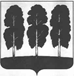 АДМИНИСТРАЦИЯ БЕРЕЗОВСКОГО РАЙОНАХАНТЫ-МАНСИЙСКОГО АВТОНОМНОГО ОКРУГА - ЮГРЫРАСПОРЯЖЕНИЕот 07.06.2023                                                                                                 № 386-рпгт. БерезовоОб основных показателях прогноза социально-экономического развития Березовского района на 2024 год и на плановый период 2025 и 2026 годов В соответствии с Федеральным законом от 28 июня 2014 года № 172-ФЗ «О стратегическом планировании в Российской Федерации», Законом Ханты-Мансийского автономного округа – Югры от 20 июля 2007 года № 99-оз «Об отдельных вопросах организации и осуществления бюджетного процесса в Ханты-Мансийском автономном округе – Югре», постановлением администрации Березовского района от 14 сентября 2016 года № 697 «Об утверждении Порядка разработки, корректировки, осуществления мониторинга и контроля реализации прогноза социально-экономического развития Березовского района на среднесрочный период»:1.	Одобрить основные показатели прогноза социально-экономического развития Березовского района на 2024 год и на плановый период 2025 и 2026 годов согласно приложению к настоящему распоряжению. 2.	Комитету по финансам администрации Березовского района считать исходным базовый вариант основных показателей прогноза социально-экономического развития Березовского района на 2024 год и на плановый период 2025 и 2026 годов при формировании проекта решения Думы Березовского района о бюджете Березовского района на 2024 год.3. Разместить настоящее распоряжение на официальном веб-сайте органов местного самоуправления Березовского района.4. Настоящее распоряжение вступает в силу после его подписания.Глава района                                                                                                  П.В. АртеевПриложение к распоряжению администрации Березовского районаот 07.06.2023 № 386-рОсновные показатели прогноза социально-экономического развития Березовского района на 2024 год и на плановый период 2025 и 2026 годовПояснительная запискак основным показателям прогноза социально-экономического развития Березовского районана 2024 год и на плановый период 2025 и 2026 годовОсновные показатели прогноза социально-экономического развития Березовского района на 2024 год и плановый период 2025 и 2026 годов, как одна из составных частей основных показателей прогноза Ханты-Мансийского автономного округа – Югры, разработаны исходя из приоритетов и задач:- намеченных в Указах и посланиях Президента Российской Федерации Федеральному Собранию, с учетом геополитических вызовов, санкционного давления и тенденций развития Российской экономики;- послания Губернатора Ханты-Мансийского автономного округа – Югры;-	Стратегии социально-экономического развития Ханты-Мансийского автономного округа – Югры до 2036 года с целевыми ориентирами до 2050 года;- Стратегии социально-экономического развития Березовского района до 2030 года (далее – Стратегия – 2030).Исходной базой для разработки основных параметров прогноза социально-экономического развития Березовского района на очередной финансовый год и плановый период стали:тенденции социально-экономического развития района, сложившиеся по итогам 2021 и 2022 годов и оценки показателей 2023 года;сценарные условия социально-экономического развития Российской Федерации на очередной финансовый год и плановый период;информация органов местного самоуправления Березовского района, предприятий и организаций, осуществляющих деятельность на территории района, территориального органа федеральной службы государственной статистики, Социального фонда Российской Федерации.Общая оценка социально-экономической ситуациив Березовском районе за 2022 годИтоги социально-экономического развития Березовского района сформированы на основе анализа экономической ситуации 2022 года, в условиях изменяющихся курсов рубля и темпов инфляционных процессов, последствий пандемии коронавирусной инфекции, которые наложили отпечаток на все сферы жизнедеятельности и отразились на итоговых показателях.Реализован комплекс мероприятий, направленный на достижение национальных целей развития и ключевых показателей национальных проектов, установленных Указом Президента Российской Федерации от 21 июля 2020 года № 474 «О национальных целях развития Российской Федерации на период до 2030 года». В 2022 году продолжено участие в реализации 15 региональных проектах, входящих в состав 6 национальных проектов, определенных Указом Президента Российской Федерации от 07.05.2018 №204 «О национальных целях и стратегических задачах развития Российской Федерации на период до 2024 года» («Образование», «Демография», «Культура», «Жилье и городская среда», «Экология», «Малое и среднее предпринимательство»), что позволило выстроить процессы, расставить приоритеты, сконцентрировать ресурсы на достижении национальных целей и стратегических задач Российской Федерации в Березовском районе. В отчетном 2022 году финансирование национальных и региональных проектов осуществлялось в рамках муниципальных программ Березовского района, общий объем которых достиг 376,93 млн. рублей. Несмотря на сложности, исполнение бюджета Березовского района было сконцентрировано на решении задач, определенных социальной, финансовой и инвестиционной политикой территории муниципального образования. Все первоочередные расходы и публичные социальные обязательства выполнены в полном объеме.Основные показатели развития экономики в 2022 годуБлагодаря принимаемым антикризисным мерам, в 2022 году на территории Березовского района сохранена положительная динамика уровня жизни населения, из них по показателям:- заработная плата - на 12,84%, показатель достиг 100 283,00 рублей, при этом доля потребительских расходов составила 50% или 22 778,22 рублей (на душу населения в месяц);- среднедушевые доходы - на 6,39% и составил 46 931,49 рублей, обеспечивающим более 2,5 бюджета прожиточного минимума в среднем на душу населения;- пенсии - на 12,89%, в денежном выражении показатель составил 28 432,47 рублей (в 1,8 раза, превышающий прожиточный уровень пенсионера в Ханты-Мансийском автономном округе - Югре). В 2022 году реализация Указов Президента РФ от 07 мая 2012 года № 597 «О мероприятиях по реализации государственной социальной политики» способствовала повышению заработной платы работников бюджетной сферы, которая достигла 100 процентного уровня, в том числе в разрезе категорий:учителя – 82 755,30 рублей, воспитатели – 74 295,86 рублей, педагогические работники в учреждениях дополнительного образования – 83 029,30 рублей, работники учреждений культуры – 55 664,00 рублей. По итогам Всероссийской переписи населения среднегодовая численность граждан территории Березовского района увеличилась на 2,58% и составила 22 784 человека.В 2022 году зафиксировано сокращение естественной убыли на 67 человек, которая составила (-30) человек (коэффициент естественной убыли (- 1,32) промилле на 1000 человек населения района), что связано со снижением уровня смертности в 1,5 раза к величине 2021 года. Впервые, за десятилетний период, показатель смертности имеет наименьшее значение – 221 случай (!), что обусловлено повышением объема и качества медицинских услуг на фоне восстановительного санитарно – эпидемиологического состояния.Трудовые ресурсы являются важнейшим фактором экономического роста территории.- численность экономически активного населения по состоянию на 01.01.2023 составила 12 815 человек или 57,89% от общей численности постоянного населения района;- доля занятых граждан в экономике составила 98% от экономически активного населения;- численность безработных граждан сократилась в 1,4 раза по сравнению с показателем прошлого года и составила 227 человек, соответственно уровень безработицы снизился с 2,4% до 1,8%; - коэффициент напряженности - 2,2 человека на 1 свободное рабочее место (на 01.01.2022 – 2,9%).В 2022 году зафиксировано увеличение объемов:- производства по виду деятельности «водоснабжение; водоотведение, организация сбора и утилизации отходов, деятельность по ликвидации загрязнений» в 1,8 раза, которые достигли 129,40 млн. рублей к уровню 2021 года в сопоставимых ценах, что обусловлено реализацией деятельности предприятия по переработке мусора.- инвестиционных вложений в основной капитал в 1,8 раза, достигнув 1 525,17 млн. рублей к уровню 2021 года в сопоставимых ценах, что обусловлено наращиванием темпов реализации инвестиционных проектов;- объем работ, выполненных по виду экономической деятельности «Строительство» в 3,4 раза (535,80 млн. рублей), что обусловлено реализацией инвестиционных проектов по строительству многоквартирных жилых домов, общая площадь ввода составила 6,815 тыс. кв. м. (среднегодовой показатель общей площади жилья, приходящейся в среднем на 1 жителя - 31,6 кв. м.).В 2022 году, в условиях нарастания санкционного давления в Российской Федерации и региона в целом, наблюдается спад промышленных оборотов, что обусловлено косвенными экономическими причинами – колебанием курсов валют и частичным изменением логистических цепочек.В отчетном году общий объем отгруженных товаров собственного производства, выполненных работ и услуг собственными силами производителей промышленной продукции (по крупным и средним предприятиям) составил 1 608,70 тыс. руб. или 94,64% к уровню 2021 года в сопоставимых ценах.Зафиксировано снижение объемов производства в следующих сферах:	- «добыча полезных ископаемых» на 25,41% и составило 753,00 млн. руб. Замедление темпов добычи связано с освоением новых георазработок предприятием нефтегазового комплекса. В отчетном году данная сфера занимала лидирующую позицию в структуре промышленного оборота предприятий, организаций Березовского района (более 46%), и включает такие виды деятельности, как: добыча газа природного, гравия, песка и т.д.;- «обеспечение электрической энергией, газом и паром (кондиционирование воздуха)» на 10,74% и составило 422,70 млн. рублей в сопоставимых ценах. Снижение объемов связано с продолжительным периодом высоких температур наружного воздуха в зимний период и экономией энергоресурсов на территории Березовского района; 	- «обрабатывающие производства» на 18,96% и составило 303,60 млн. рублей в сопоставимых ценах, что обусловлено высоким уровнем инфляционной составляющей в данной сфере (112,5%).	По итогам 2022 года показатели потребительского рынка отражают сдержанность (не достигли 100 процентного уровня), в том числе в:	- розничной торговле 89,10%; - общественном питании 89,96%;- платных услугах 93,59%.Основными сдерживающими факторами социально-экономического развития территории, по-прежнему являются:островная изолированность, неразвитость дорожной инфраструктуры, отсутствие крупных промышленных предприятий по переработке полезных ископаемых и древесины, дефицит квалифицированных кадров, значительные издержки на доставку топлива, и как результат удорожание и невысокая конкурентоспособность продукции местного производства.Основные приоритетные направления социально-экономического развития Березовского района на 2024 − 2026 годыКлючевые направления социально-экономического развития района содержатся в рамках государственных и муниципальных программ, сформированных на основе национальных проектов, определенных Указами Президента Российской Федерации. В рамках внешнего санкционного давления будет продолжена реализация первоочередных задач по обеспечению развития экономики муниципального образования путем реализации мер, направленных на поддержку:- малого, среднего предпринимательства и инвестиционной деятельности, содержащего мероприятия по усилению мер поддержки по различным направлениям, обеспечивающую бОльшие возможности и гибкость в текущих экономических условиях;- потребительского рынка, в целях контроля ценовой политики и удовлетворения потребительского спроса;- промышленного, жилищно-коммунального комплексов и сельского хозяйства для возможности формирования бесперебойного производственного процесса;- некоммерческого сектора, с целью развития общественной социализации;- бюджетов муниципальных образований, ускорения бюджетных процедур.Планомерный подход обеспечит развитие экономики Березовского района в условиях внешнего санкционного давления, максимальную гибкость и бесперебойность экономики территории, снятие внутренних ограничений для бизнес-сообщества и формирование новых логистических связей. На фоне геополитической нестабильности будут сохранены задачи, которые нашли отражение  в Стратегии до 2030 года:- повышение эффективности использования всех имеющихся ресурсов, определение приоритетов в расходовании средств с учетом их влияния на долгосрочный экономический рост;- создание современной инфраструктуры района, ввод объектов социальной сферы района и улучшение жилищных условий населения;- улучшение качества услуг жилищно-коммунального комплекса, реализация новой системы обращения с твердыми коммунальными отходами;- создание условий для развития агропромышленного комплекса в условиях Крайнего Севера;- туристической деятельности;- улучшение демографической ситуации в районе;- сохранение занятости населения, стимулирование самозанятости граждан;- повышение эффективности и открытости власти.Основным инструментом достижения запланированных результатов является система муниципальных программ. Эффективность реализации комплекса мер по социально-экономическому развитию, запланированного на среднесрочную перспективу органами местного самоуправления, хозяйствующими субъектами, будет выражена в увеличении среднегодовых темпов:- среднемесячной заработной платы на 4,06%;- среднедушевых денежных доходов населения на 3,8%;- среднего размера пенсий пенсионерам на 2,7%.Основные показатели прогноза социально-экономического развития Березовского района на плановый период 2024 – 2026 годовОсновные показатели прогноза социально-экономического развития Березовского района на очередной финансовый год и плановый период разработан с учетом геополитической обстановки, вызовов и угроз внешнего санкционного давления, сложившихся в мировом сообществе, на территории Российской Федерации, региона и территории в целом. Меры, реализуемые муниципальным образованием, способствующие поддержанию общего уровня территориальной экономики, обеспечат сохранение деловой активности в сегментах производственной и непроизводственной сферы, восстановление потребительского спроса, росту реальных располагаемых денежных доходов населения. Однако, в кратком и среднесрочном горизонте сохранится повышенная опасность затяжной трансформации экономических процессов, связанных с ужесточением действующих и появлением новых санкционных форм, возможным осложнением санитарно-эпидемиологической обстановки, которые могут негативно отразиться на траектории восстановительного характера.  Меры прямой финансовой поддержки предпринимательства и наиболее уязвимых групп населения, реализуемые в прогнозном периоде, позволят не только сохранить, но и приумножить достигнутый уровень жизни граждан, что синхронизировано со стратегическими приоритетами всех уровней государства.В соответствии со сценарными условиями Министерства экономического развития Российской Федерации основные показатели прогноза сформированы на вариативной основе в составе двух вариантов - вариант 1 (консервативный) и вариант 2 (базовый):- консервативный – основан на предпосылке более глубокого спада российской экономики, в условиях более жесткого применения санкционного режима и более медленной перестройки производственно – логистических цепочек с более существенным снижением цен на товары российского экспорта;- базовый -  в базовый вариант предлагает наиболее вероятный вариант развития экономики с учетом относительно оптимистичных изменений внешних условий.Базовый вариант прогнозных параметров предлагается использовать для разработки бюджета муниципального образования на 2024 – 2026 годы.Промышленное производствоОсновные прогнозные показатели социально-экономического развития Березовского района на 2024 – 2026 годы, в том числе в сфере промышленного производства сформированы в соответствии с задачами Стратегии – 2030 и с учетом восстановительного спроса и предложения в условиях международных взаимных санкций. В 2022 году наблюдается снижение общего объема отгруженных товаров собственного производства, выполненных работ и услуг собственными силами производителей промышленной продукции (по крупным и средним предприятиям) по сравнению с показателем 2021 года на 5,36%, который составил 1 608,70 млн. рублей в сопоставимых ценах. 	Сжатие объемов промышленного производства товаров, работ и услуг обусловлено производственными планами добывающих предприятий газового комплекса и снижением выработки энергоресурсов связанными с температурными режимами наружного воздуха.Среднесрочная перспектива развития производственно – хозяйственной деятельности предприятий и организаций Березовского района будет иметь постепенную траекторию наращивания темпов, индекс промышленного производства составит от 105,09% до 106,72% или 2 146,16 млн. рублей в 2026 году в сопоставимых ценах по базовому варианту.В прогнозный период структура производства Березовского района сохранит свои позиции, которая рассматривается в разрезе четырех основных отраслей (25 промышленных предприятий), в том числе:Добыча полезных ископаемых.В 2022 году сфера по добыче полезных ископаемых остается доминирующей (более 46%) в общем объеме промышленного производства территории и сохранит лидирующие позиции до 2027 года.Основными газодобывающими (газоперерабатывающими) предприятиями являются: Пунгинское ЛПУ МГ ООО «Газпром трансгаз Югорск», Уральское ЛПУ МГ ООО «Газпром трансгаз Югорск», Сосьвинское ЛПУ МГ ООО «Газпром трансгаз Югорск», ПАО «НОВАТЭК» и ООО «НОВАТЭК-ЮРХАРОВНЕФТЕГАЗ»  на Сысконсыньинском участке недр.Обрабатывающие производства.В 2022 году доля участия обрабатывающей промышленности в видовой структуре промышленного производства сохранила позиции 2021 года и составила более 18%, объем отгрузки составил 303,60 млн. рублей.Обрабатывающие производства включают: производство пищевых продуктов, производство изделий из кожи, издательскую и полиграфическую деятельность, текстильное, швейное производство и другие. Являясь примером относительно не эластичных отраслей, данная сфера может хорошо работать в условиях рецессии. В прогнозном периоде секторы обрабатывающего производства ориентированы только на внутренний потребительский спрос. Пищевая промышленность.Пищевая промышленность района представлена предприятиями по рыбодобыче, рыбообработке, которые осуществляют реализацию готовой рыбопродукции населению, а также предприятиями выпускающими хлеб, хлебобулочные и кондитерские изделия.2.1.1. Вылов и переработка рыбы. Рыбное хозяйство в экономике района играет важную роль в качестве поставщика пищевой, кормовой продукции, сырья и полуфабрикатов для пищевой промышленности. При этом, прежде всего рыбная отрасль рассматривается как источник обеспечения населения продуктами питания, в том числе с возможностью импортозамещения.Рыбохозяйственный водный фонд района представлен р. Обь и Северная Сосьва, притоками и озерами, в которых обитают около 20 видов промысловых рыб – сиговые (нельма, пелядь), частиковые (язь, плотва, карась), налим, щука, окунь и др. В 2022 году в соответствии с данными мониторинга отдела государственного контроля, надзора, охраны водных биологических ресурсов и среды их обитания по Ханты-Мансийскому автономному округу – Югре на территории Березовского района увеличился общий объем добычи водных биологических ресурсов на 8,11%, который достиг 1 556,86 тонн.Наибольший объем вылова приходится на национальную родовую общину коренных малочисленных народов Севера «Рахтынья» - 43,33% (674,52 тн.).Предприятие является крупным рыбопереработчиком территории - реализуется более 80 видов рыбной продукции: рыба свежая, замороженная, копченая, соленая, сушено-вяленная, кулинарные изделия и консервы, которая пользуется повышенным спросом потребителей на внутреннем и внешнем рынке.НРО КМНС «Рахтынья» единственное предприятие, осуществляющее деятельность по воспроизводству водных биологических ресурсов.С целью развития отрасли, с учетом решения задач по обеспечению продовольственной безопасности и поддержания водно-биологического баланса, НРО КМНС «Рахтынья» осуществляет отлов и содержание сиговых пород рыб в специализированных условиях для дальнейшего забора икры. Биоматериал транспортируется в Тобольский рыборазводный питомник. Выращенные мальки направляются в естественную среду обитания.В Березовском районе, ежегодно, на базе Ванзетурской соровой системы проводятся работы по зарыблению - запуску личинок пеляди, сиг-пыжьяна, муксуна и сосьвинской сельди в Ванзетурский рыбопитомник в количестве от 21 до 52 млн. штук. Сотрудниками ФГБНУ «Госрыбцентр» осуществляется проверка, подсчет и взвешивание выращенной молоди. Оценка выживаемости мальков более 50%. Воспроизводство молоди определяет будущие темпы производства прогнозных периодов рыбной отрасли.В целях сохранения и развития рыбной отрасли в Березовском районе и в Ханты-Мансийском автономном округе – Югре в целом:- ведется работа по подготовке приоритетного проекта «Создание системы по добыче и переработке водных биологических ресурсов на территории западной части Ханты-Мансийского автономного округа – Югры на базе опорного рыбоперерабатывающего предприятия в г. Ханты-Мансийск»; - внедрен инвестиционный проект «Савхул мирн мыгыв!» (перевод с хантыйского языка – «Дадим больше рыбы Родине!»), направленный на модернизацию имеющегося производства по переработке рыбы и открытию консервного цеха в п. Сосьва.Параметры прогноза 2024 – 2026 годов обусловлены плановыми объемами вылова рыбы от 100,04% до 100,08%, или 1 559,80 тонн.Географическое расположение территории определяет высокий рыбопромысловый потенциал. 2.1.2. Производство хлеба и хлебобулочных изделий.Выпуск хлебной продукции на территории Березовского района осуществляют 15 производителей в 19 пекарнях различной формы собственности. В 2022 году открыта новая пекарня (ИП Мирзагулова В.Б.), которая осуществляет выпечку хлеба в п. Светлый.Наиболее крупными производителями являются: Березовское поселковое потребительское общество (пгт. Березово), потребительское общество Сосьвинский Рыбкооп (п. Сосьва) и ДООО «Хлеб» (пгт. Игрим).Самый большой объем производства (31,46%) приходится на Березовское ППО (объединяющее 3 пекарни), которое представляет разнообразный ассортимент хлебной продукции - 24 наименования хлебобулочных изделий, в том числе 14 наименований хлеба.	В 2022 году на 0,75% зафиксировано снижение выработки и реализации хлеба, составив 825,19 тонны. Снижение объемов выработки хлеба и хлебобулочной продукции отражает расширение гастрономического разнообразия в пользу мясо - молочной и растительной продукции, что свидетельствует о качественном изменении потребительской корзины населения территории. Прогнозные показатели объемов производства выпуска хлеба и хлебобулочных изделий до 2027 года имеет не значительный рост на 0,08%, в натуральном выражении до 826,60 тонн. Развитие производства зависит от спроса и потребления хлеба, качества и расширения ассортимента.С целью поддержки процесса производства хлеба в условиях кризиса, труднодоступности и малонаселенности территории Березовского района, ежегодно администрацией района предусматривается финансовая поддержка в объеме 700,00 тысяч рублей в рамках муниципальной программы городского поселения Березово. 	Сдерживающими факторами развития данного вида производства, являются сложная транспортная схема доставки, рост стоимости сырья, а также завоз широкого ассортимента хлеба и хлебобулочной продукции из других территорий.2.2. Издательская и полиграфическая деятельность.Издательская и полиграфическая деятельность на территории района осуществляется МАУ «Березовский медиацентр», деятельность которого направлена на издательское производство и выпуск газеты. Объем производства напрямую зависит от внутреннего потребительского спроса. В 2022 году увеличился объем выпуска газет, бланочной и представительской продукции (брошюры, календари и прочая продукция), который достиг 630,00 и 180,00 тыс. условных листов соответственно. Увеличение объемов производства отгруженной печатной продукции обусловлено ранее выполненной модернизацией полиграфического оборудования, что позволило расширить перечень и качество товаров, удовлетворяя спрос населения территории. Прогнозный показатель выпуска продукции к 2027 году увеличится:- газет от 100,63% до 101,25% и достигнет 649 тыс. условных листов;- бланочной продукции от 102,21% до 104,19% и составит 199 тыс. условных листов.Объем производства напрямую зависит от внутреннего потребительского спроса.2.3. Производство продукции сельского хозяйства. Условия продуктового эмбарго, запрет на ввоз продукции растениеводства и животноводства из Турции предопределяют условия для развития сельхозпроизводства. Совместные антикризисные действия Правительства автономного округа и органов местного самоуправления, направленные на субсидирование продукции, являются действенными и эффективными мерами поддержки для сельхозпроизводителей Крайнего Севера.В 2022 году наблюдается:- в натуральном выражении - рост производства мяса на 42,96% и снижение производства молока на 19,98% к уровню прошлого года, что обусловлено плановым забоем поголовья основного стада;- в стоимостном выражении - объем производства сельскохозяйственной продукции в сумме 273,82 млн. рублей или 95,53% в сопоставимых ценах.В 2022 году производство и реализацию сельскохозяйственной продукции в Березовском районе осуществляли 7 сельхозпроизводителей, в том числе 1 крупное сельскохозяйственное предприятие – АО «Саранпаульская оленеводческая компания» и 6 крестьянских (фермерских) хозяйств (далее – КФХ).АО «Саранпаульская оленеводческая компания» является основным сельскохозяйственным предприятием, осуществляющим производство мяса (оленина) на территории Березовского района. Среднегодовая численность поголовья оленей в последние годы остается стабильной – более 15,00 тысяч голов, что обеспечивает устойчивый прогноз показателей производства мяса и мясопродуктов.Компанией реализован проект по производству консервов из мяса северного оленя «Оленина тушеная» и колбасной продукции суджук. Продукция достойно оценена жителями Югры. В прогнозный период запланирована работа по расширению видового ассортимента продукции, в том числе с применением технологий по глубокой стопроцентной переработке туши оленя, включая меховое, эндокринно-ферментное сырье и рога.Одним из перспективных предприятий по переработке мяса является НРО «Рахтынья», которое развивает производство вяленой оленины.По оценке, с учетом всесторонней финансовой поддержки, данная сфера будет наименее подвержена экономическим последствиям. Сельское хозяйство северных территорий приспособлено к трудным климатическим и экономическим факторам, имеет не большие объемы производства, которые, в основном, направлены на удовлетворение внутреннего рынка потребления.Достижению положительных результатов в среднесрочном периоде будет способствовать сохранение государственной поддержки сельхозпредприятий, а также объединение мелкотоварных хозяйств в потребительские или производственные кооперативы. В прогнозный период будет продолжена поддержка традиционных отраслей: оленеводства, рыбной отрасли, заготовки и переработки дикоросов.	В связи со сложными природно-климатическими условиями, слаборазвитой транспортной инфраструктурой и высокой стоимостью энергоносителей, с целью интенсификации развития агропромышленного сектора Березовского района, необходима более широкая поддержка местных аграриев с учетом коэффициента районирования, со стороны государства и Ханты-Мансийского автономного округа – Югры.3. Обеспечение электрической энергией, газом и паром; кондиционирование воздуха.Доля данного сектора в структуре производства стабильна и составляет более 26%. Прогнозный объем выработки производства варьируется с учетом строительства новых объектов и экономией энергоресурсов.Энергетический сектор территории состоит из централизованной и децентрализованной зон электрогенерации, которые обслуживают АО «ЮРЭСК» и АО «Юграэнерго» соответственно. Выработку электроэнергии на территории района осуществляют 9 электростанций. Централизованным электроснабжением обеспечены 9 населенных пунктов Березовского района: пгт. Березово, д. Пугоры, д. Деминская, пгт. Игрим, п. Светлый, п. Ванзетур, д. Шайтанка, с. Теги, п. Устрем, в которых проживают более 70% населения или 16,03 тыс. человек. Присоединение всех населенных пунктов к «большой энергетике» позволит ликвидировать ресурсную зависимость от завоза горюче-смазочных материалов, снизит себестоимость электроэнергии, повысит уровень и качество жизни населения, создаст предпосылки для развития местной промышленности.В Березовском районе, при поддержке Президента Российской Федерации, Губернатора Ханты-Мансийского автономного округа – Югры на базе НРО КМНС «Рахтынья» реализован уникальный проект «Зеленое IT-стойбище», который предусматривает автономное электроснабжение с использованием солнечной станции (установка панелей и накопительных аккумуляторов) с автоматизированной системой управления. Внедрение новых технологий обеспечивает круглогодичную бесперебойность и высокую экономичность производства электроэнергии для удаленных малонаселенных территорий, особенно актуальной для населения, занимающегося народными промыслами в таежной зоне. Данная практика является одним из перспективных направлений среднесрочного периода не только в Березовском районе, но и на территории автономного округа – Югры.В прогнозный период будет продолжена работа по модернизации и строительству энергосетевого комплекса в децентрализованной зоне на территории Березовского района, что позволит обеспечить надежность электроснабжения потребителей, снизить потери электроэнергии. В рамках инвестиционных программ:- АО «Юграэнерго» в 2022 году было выполнено технологическое присоединение полигона и площадки твердых коммунальных отходов с. Саранпауль, п. Сосьва, с. Няксимволь; новое строительство объектов электросетевого хозяйства в п. Сосьва, с. Саранпауль; переустройство дизельной электростанции в п. Сосьва, с. Няксимволь, с. Ломбовож, д. Кимкъясуй, д. Сартынья, д. Анеева; строительство расходного склада горюче-смазочных материалов в с. Саранпауль;- АО «ЮРЭСК» выполнено строительство:- линий электропередач для электроснабжения жилых домов в пгт. Березово и с. Теги, газовой котельной  по ул. Молодежная в пгт. Березово, электроснабжения площадки временного накопления отходов и РДГ в с. Теги;- точек учета электроэнергии, сетей электроснабжения в пгт. Березово, с. Теги, п. Светлый, п. Ванзетур, пгт. Игрим. По состоянию на 01.01.2023 действует 14 энергосервисных контрактов на выполнение мероприятий, направленных на энергосбережение и повышение эффективности использования энергетических ресурсов при эксплуатации объектов в образовательных организациях Березовского района. 	В результате энергосервисных мероприятий запланировано сокращение объемов потребления электроэнергии более чем на 71%, что составит более 9 млн. кВт/ч., в денежном эквиваленте экономия достигнет 58,0 млн. рублей.	Ежегодный рост объемов производства и потребления электрической энергии в натуральном выражении (более 77,00 млн. кВт.ч) обуславливает прогноз выработки от 0,03% до 0,08%, что связано с увеличением расходов на производственные нужды, а также вводом в эксплуатацию новых объектов социального назначения.Основными предприятиями, осуществляющими выработку тепловой энергии являются: МУП «Теплосети Березово», МУП «Теплосети Игрим», МУП «Теплосети Саранпауль» и три предприятия ЛПУ МГ ОАО «Газпром трансгаз Югорск».На территории района из 20 котельных, 6 котельных работают на угле каменном, 14 на природном газе. Ежегодно, общий объем производства тепловой энергии составляет более 200 тыс. Гкал. Прогнозный объем среднесрочного периода сформирован с учетом ввода объектов промышленного и социального назначения и составит от 100,04% до 100,08% или 292,21 тыс. Гкал по базовому варианту. Одной из ключевых проблем сферы коммунального хозяйства является устаревшее, технически несовершенное эксплуатируемое оборудование,   экономически необоснованный тариф на услуги, не покрывающий затрат на топливно-энергетические ресурсы, и как результат – убыточность предприятий коммунального хозяйства. 4. Водоснабжение, водоотведение, организация сбора и утилизации отходов, деятельность по ликвидации загрязнений.В рамках реализации новой системы обращения с твердыми коммунальными отходами в 2022 году доля сектора увеличилась в 1,8 раза, что в денежном выражении достигло 129,40 млн. рублей в сопоставимых ценах. По состоянию на 01.01.2023 выполнено:	- установлены ангары, завершены работы по обустройству площадок для временного накопления твердых коммунальных отходов (далее – ТКО) в с. Теги, пгт. Игрим, п. Сосьва, д. Хулимсунт, п. Приполярный и с. Няксимволь; - организовано предоставление услуги сбора и вывоза твердых коммунальных отходов в населенных пунктах: Березово, Игрим, Саранпауль, Светлый, Приполярный, Хулимсунт. В прогнозном периоде планируется организовать сбор и вывоз твердых коммунальных отходов в п. Ванзетур.Для улучшения качества питьевой воды в пгт. Березово разработана проектно-сметная документация на капитальный ремонт центральных водоочистных сооружений. Прогноз доли сектора будет стабильно превышать семипроцентный уровень. Производственные предприятия Березовского района отражены на карте промышленности Югры, с целью продвижения инвестиционного и промышленного потенциала территории, консолидации информации о состоянии отраслей производства. 2. ИнвестицииСохранение инвестиционных перспектив на фоне санкционной напряженности,  поддержание благоприятного инвестиционного климата являются первоочередными задачами органов местного самоуправления в 2023 году и в прогнозном периоде. Объем инвестиций в основной капитал за счет всех источников финансирования в 2022 году увеличился в 1,8 раза и достиг 1 677,68 млн. рублей в сопоставимых ценах к уровню 2021 года, что обусловлено инвестиционной активностью предприятий энергетического комплекса.Оценка показателя 2023 года превысит уровень предыдущего периода в 1,5 раза и сформирована в объеме 2 605,12 млн. рублей при условии сдерживания внешнего  экономического давления. Наибольший объем инвестиционных вливаний (более 65%) будет обеспечен участием  бюджетных инвестиций.С целью стимулирования инвестиционной активности и поддержки перспективных инвестиционных проектов, реализация которых будет в полной мере отвечать приоритетам и целям, определенным в Стратегии социально-экономического развития Березовского района на среднесрочный и долгосрочный период, разработана нормативно-правовая база, на официальном сайте Березовского района www.berezovo.ru действует раздел «Инвестиционная деятельность», где размещена информация об инвестиционных предложениях, проектах, инвестиционных площадках, об институтах развития поддержки предпринимательства и другая необходимая информация.Объем инвестиций в основной капитал в 2024 – 2026 годах будет определяться возможностью наращивания частных инвестиционных вливаний, оптимизируя бюджетные инвестиции.Среднесрочный прогноз инвестиционных поступлений сформирован с учетом планов строительного комплекса за счет средств государственных программ Ханты-Мансийского  автономного округа – Югры, муниципальных программ Березовского района, а также планов реализации проектов за счет внебюджетных источников – денежных средств предприятий, в том числе:1. Для развития транспортной инфраструктуры Березовского района:- в среднесрочном периоде запланирована реконструкция автодороги по ул. Чкалова с заменой участка газопровода низкого давления и выполнение дноуглубительных работ в районе авторечвокзала в пгт. Березово.	2. Развития современной социальной инфраструктуры, где инвестиционные вливания направлены на строительство и подготовку к строительству объектов социальной сферы - образовательно-культурных комплексов в д. Хулимсунт,  школы и поликлиники с автомобильной стоянкой (реконструкция) в пгт. Березово, детского сада в пгт. Игрим и врачебной амбулатории в п. Сосьва.Развития и модернизации жилищно-коммунального хозяйства района, осуществляется за счет:3.1.бюджетных средств – запланировано проведение расширения, реконструкции канализационных очистных сооружений мощностью до 2000 куб.м./сут и реконструкции котельной на 6 МВт в пгт. Березово, строительство блочно-модульной котельной тепловой мощностью 18 МВт с заменой участка тепловой сети в пгт. Игрим;3.2. с привлечением внебюджетных источников – средств предприятий, в том числе:3.2.1. АО «Юграэнерго». С целью повышения надежности и качества электроснабжения в рамках инвестиционной программы продолжится реализация проектов по:- строительству сетей электроснабжения в п. Сосьва и с. Саранпауль;- созданию точек учета розничного рынка электроэнергии Березовского района;- переустройству дизельных электростанций в населенных пунктах Сосьва, Няксимволь, Анеева, Сартынья, Кимкьясуй, Ломбовож;- приобретению электросетевого оборудования для нужд с. Ломбовож;- продолжению строительства расходного склада ГСМ в с. Саранпауль;3.2.2. АО «ЮРЭСК». Запланирована реализация проектов по строительству сетей для обеспечения электроснабжения возводимого жилья и социальных объектов (школы) в пгт. Березово.4. В сфере добычи полезных ископаемых запланировано ОАО «Газпром трансгаз Югорск» - продолжение строительства газовой автозаправочной станции (производственного назначения), строительство новых вертикальных скважин на месторождениях Деминское и Березовское, в том числе обустройство данных месторождений (строительство подъездных путей);5. Развитие жилищного комплекса будет обеспечиваться ООО «Дивес Дивелопмент» и индивидуальным предпринимателем Беловым Э.В. - путем строительства многоквартирных жилых домов в пгт. Березово и с. Теги.В прогнозном периоде продолжится активная работа по повышению инвестиционной привлекательности, способствующей развитию существующих производств и привлечению новых инвесторов на территорию Березовского района.На фоне оптимизации бюджетных инвестиционных расходов, в прогнозный период 2024 – 2026 годов, необходимо поддерживать усилия направленные на наращивание частных инвестиций в основной капитал.3. СтроительствоНесмотря на геополитическую нестабильность и общий экономический спад,  увеличились темпы строительства.  В 2022 году объем выполненных работ и оказанных услуг собственными силами по виду деятельности «Строительство» увеличился в 3,4 раза и составил 535,80 млн. рублей к величине 2021 года в сопоставимых ценах.Прогнозные параметры отрасли на территории Березовского района заданы с учетом планов реализации государственных и муниципальных программ и отражением строительства (реконструкции, подготовки к строительству) объектов за счет средств бюджетов Ханты-Мансийского автономного округа – Югры, Березовского района и внебюджетных источников. В отчетном 2022 году:- завершено строительство и введен в эксплуатацию образовательно-культурный комплекс в с. Теги (школа на 100 учащихся);- выполнен капитальный ремонт кровли детского сада в п. Светлый;- текущий ремонт взлетно-посадочной полосы в пгт. Березово.В 2023 году выполнен ввод в эксплуатацию:1. с. Саранпауль - приход Храма;2. пгт. Березово:- автоматизированной блочно-модульной котельной, тепловой мощностью 600 кВт;- многоэтажного жилого дома по ул. Молодежная, дом №17;- объекта культурного наследия «Мост деревянный на ряжах через овраг Култычный» (вторая половина XIX-XX вв.) по ул. Собянина, между д.34 и д.36 (пешеходная зона ул. Собянина – бывшая ул. Базарная). В прогнозный период будет продолжено строительство и подготовка к строительству объектов в:пгт. Березово:- общеобразовательной школы на 700 мест; - реконструкции котельной на 6 МВт и (расширение) канализационных очистных сооружений до 2000 куб.м./сут.;- реконструкции автодороги по ул. Чкалова с заменой участка газопровода низкого давления;- капитальный ремонт взлетно-посадочной полосы;- реконструкция поликлиники (с автомобильной стоянкой) на 338 пос./в смену;- проведение дноуглубительных работ в районе автовокзала.д. Хулимсунт:- образовательно-культурного комплекса (школа на 140 учащихся);п. Сосьва:- строительство новой амбулатории на 24 пос./в смену;п. Приполярный:- школы на 160 мест;пгт. Игрим:- реконструкции блочно-модульной котельной тепловой мощностью 18 МВт с заменой участка тепловой сети;- детского сада на 200 мест.БлагоустройствоВ последние годы проводятся масштабные работы по благоустройству городских и сельских территорий района, путем создания общественных удобных пространств, зеленых зон, востребованных гражданами, где формируется благоприятный социум, всецело влияющий на качество жизни. Общий объем направленных средств 65,12 млн. руб.В 2022 году работы по благоустройству в Березовском районе осуществлялись в рамках реализации мероприятий муниципальных программ:1. «Формирование современной городской среды в Березовском районе». Выполнено благоустройство:в пгт. Игрим:	- парка «Сказочный бор» по улицам Кооперативная, ул. Советская (1 этап, завершение работ 2023 год) и выставочной площадки ул. Транспортная, д. 34 – 37.в с. Саранпауль:	- дворовой территории по ул. Семяшкина, д.11.2. «Формирование современной городской среды в городском поселении Березово». Выполнены работы в пгт. Березово:- благоустройство дворовой территории по ул. Шнейдер, д. 8;- устройство проездов на новом кладбище.3. «Благоустройство территории городского поселения Березово». Денежные средства были направлены на реализацию мероприятий:с. Теги:- ликвидация несанкционированной свалки;- поставка и монтаж ограждения кладбища.д. Шайтанка:- поставка и монтаж ограждения кладбища.в пгт. Березово:- содержание и оплата уличного освещения;- оплата энергосервисного контракта;- поставка светодиодных светильников;- выполнение работ по монтажу и демонтажу новогоднего оборудования,  изготовлению «Купели»;- оплата услуг по обращению с твердыми коммунальными отходами;- озеленение территории пгт. Березово – поставка 11 000 единиц рассады цветов;- оплата услуг по обращению с твердыми коммунальными отходами;- изготовление и монтаж баннерной продукции;- отлов и содержание животных без владельцев;- облицовка постамента памятника Г.Е. Собянину;- строительство снежного новогоднего городка;- очистка от снега территории нового кладбища; - содержание мест захоронений (завоз песка на территории кладбищ).  В целях комплексного подхода к улучшению качества жизни населения района в 2022 году установлена спортивная площадка по ул. Ленина, д. 50 в пгт. Березово. С целью вовлечения граждан в процесс реализации инициативного бюджетирования осуществляется информационное сопровождение через:- официальный сайт органов местного самоуправления berezovo.ru, создан раздел «Инициативное бюджетирование», где публикуются новости, документы, информация об отборе инициативных проектов;- газету «Жизнь Югры» и на телеканале АТВ Березово. Для информационной кампании проекта разработаны брошюры. Контент публикуется в социальных сетях в официальных аккаунтах: berezovo.ru и berezovo.info.Кроме ежегодного перечня работ запланировано выполнение:в 2023 году в:- с. Теги, д. Пугоры, д. Шайтанка, п. Устрем - строительство контейнерных площадок на кладбищах (по состоянию на 01.06.2023 работы выполнены);- пгт. Березово:ремонт пешеходного моста в районе котельной аэропорта;- проектирование расширения нового кладбища;- ремонт центральной площади;- разработка дизайн-проекта парка по ул. Молодежная;- проектирование объекта парк по ул. Молодежная;  - ремонт мемориала первооткрывателям газа в Западной Сибири «Скважина Р-1»;- пгт. Игрим - комплексное благоустройство и озеленение парка «Сказочный бор» (второй этап).в 2024 – 2026 годы в рамках программ будет продолжено:в пгт. Березово:- расширение нового кладбища (1 и 2 этап);- поставка 13 шт. новых остановочных павильонов;- благоустройство парка по ул. Молодежная 11;- строительство тротуаров из ж/б плит по ул. Молодежная, ул. Шнейдер, от ул. Астраханцева до ул. Быстрицкого.В прогнозный период будет продолжена реализация мероприятий, направленных на развитие инициативного бюджетирования при формировании городской среды, благоустройстве дворовых территорий населенных пунктов Березовского района в рамках которой будут реализованы проекты по строительству площадки для выгула собак в пгт. Березово и обустройство кладбища «Преображенского» в пгт. Игрим.Жилищное строительствоСтратегией социально-экономического развития Березовского района до  2030 года одним из основных приоритетов определено повышение уровня доступности жилья для населения и его качество, отвечающее современным нормам энергоэффективности.В 2022 году зафиксировано снижение общей площади вводимого жилья на 7,88% к уровню прошлого года, которое составило 6 815,4 кв. метров, что обусловлено сложной транспортной схемой, высоким уровнем затрат и действиями санкционного характера.Введено в эксплуатацию 66 домов, в том числе 6 многоквартирных и 60 индивидуальных жилых домов. В 2023 году:- выполнен ввод в эксплуатацию жилых домов: в пгт. Березово по ул. Молодежная, д.17, с. Теги, Молодежная, д. 8, с. Саранпауль, ул. Советская, д. 22.- запланирован ввод в эксплуатацию 2 многоквартирных домов, в том числе:– пгт. Березово, ул. Молодежная, д.19 и 21;Общий объем ввода с учетом индивидуального жилищного строительства  в 2023 году составит 10,46 тыс. кв. м., из них удельный вес домов населения более 33%.В период с 2024 по 2026 годы будет продолжена подготовка к строительству и строительство 10 многоквартирных жилых домов в пгт. Березово и с. Саранпауль.В 2022 году общий жилищный фонд муниципального образования Березовского района (по оценке) составил 718,65 тыс. кв. м. В среднесрочном прогнозном периоде, при ежегодном объеме ввода жилья более 8,00 тыс. кв. м, жилищный фонд (с учетом выбытия жилых площадей) должен превысить 734,55 тыс. кв. м. Несмотря на ежегодный ввод жилых помещений, доля ветхого и аварийного жилья в общем объеме жилищного фонда снижается медленно. В 2022 году снесено 2,50 тыс. кв. м. непригодного жилья, в том числе по причине аварийности – 1,9 тыс. кв. м., ветхости – 0,30 тыс. кв. м., прочие причины – 0,30 тыс. кв. м. (2021 год – 8,70 тыс. кв. м.). По итогам реализации мероприятий муниципальной программы «Развитие жилищной сферы» целевой показатель 2022 года по количеству квадратных метров расселенного непригодного жилищного фонда выполнен на 100%.В 2022 году в рамках муниципальной программы Березовского района «Развитие жилищной сферы в Березовском районе» на улучшение жилищных условий жителей направлено 185,40 млн. рублей, улучшили свои жилищные условия 51 семья (2021 год – 45 семей) или 9,01% от общего количества семей состоящих на учете в качестве нуждающихся (2021 год – 7,5%).В целях реализации регионального проекта «Обеспечение устойчивого сокращения непригодного для проживания жилищного фонда» национального проекта «Жилье и городская среда» в рамках мероприятия «Приобретение жилья, выплата возмещения за изымаемую недвижимость» подпрограммы «Содействие развитию жилищного строительства» муниципальной программы «Развитие жилищной сферы в Березовском районе» заключено:- 4 муниципальных контракта на строительство 4 жилых помещений на общую сумму 8,2 млн. рублей;- 17 соглашений об изъятии недвижимости для муниципальных нужд и выплачено возмещения на общую сумму 7,6 млн. рублей; - 16 муниципальных контрактов по приобретению готовых жилых помещений в п. Сосьва – 7, с. Саранпауль – 6, с. Ломбовож – 3 на общую сумму 82,4 млн. рублей.В ходе реализации адресной региональной программы по переселению граждан из аварийного жилья, признанного таковым до 1 января 2017 года в 2022 году переселено 3 семьи, расселено 111 кв. метров.Для предоставления гражданам жилых помещений на условиях договора мены заключено 3 муниципальных контракта на строительство 3 жилых помещений на общую сумму 12,5 млн. рублей.Выплачена выкупная стоимость за жилой дом и земельный участок, находящихся в зоне затопления береговой линии в с. Теги, двум собственникам на общую сумму 0,9 млн. рублей.В рамках подпрограммы «Обеспечение мерами государственной поддержки по улучшению жилищных условий отдельных категорий граждан»:- одной молодой семье предоставлена субсидия на приобретение жилого помещения в размере 1,1 млн. рублей;- одному гражданину, относящемуся к категории инвалиды, перечислена субсидия на приобретение жилого помещения в размере 1,6 млн. рублей;- двум ветеранам боевых действий перечислена субсидия на общую сумму 3,3 млн. рублей;- одной семье, имеющей трех и более детей, взамен земельного участка предоставлена социальная выплат в сумме 0,5 млн. рублей.В 2022 году на социальную поддержку по обеспечению детей-сирот и детей, оставшихся без попечения родителей, направлено 17,4 млн. рублей. Приобретено 10 жилых помещений.В рамках реализации ведомственной целевой программы «Оказание государственной поддержки гражданам в обеспечении жильем и оплате жилищно-коммунальных услуг» государственной программы Российской Федерации «Обеспечение доступным и комфортным жилье и коммунальными услугами граждан Российской Федерации» в 2022 году 21 гражданину направлены уведомления о получении государственного жилищного сертификата, из которых 19 предоставили документы для их получения. В 2022 году с гражданами заключено: 18 договоров служебного найма, 3 договора социального найма, 16 дополнительных соглашений. К наиболее важным показателям, позволяющим оценить уровень социального развития территории, характеризующим качество жизни населения, относятся обеспеченность жилищной площадью в среднем на одного человека и уровень благоустроенности жилищного фонда, который в 2022 году составил 31,6 кв. м. (2021 год – 32,3 кв. м.), что обусловлено ликвидацией ветхого и аварийного жилья.Сохранив темпы жилищного строительства, в 2025 году обеспеченность населения жильем составит более 32 кв. м (средняя учетная норма площади жилого помещения 18 кв. м на человека).В общей площади, введенных в 2022 году в эксплуатацию жилых домов, 83% занимает индивидуальная собственность, что обусловлено активизацией населения в строительстве жилья за счет собственных средств и привлечения кредитных ресурсов. В соответствии с Указом Президента Российской Федерации «О мерах по обеспечению граждан Российской Федерации доступным и комфортным жильем и повышению качества жилищно-коммунальных услуг» от 07 мая 2012 года № 600 поставлена задача по увеличению объемов ввода жилья, в том числе жилья эконом-класса, с целью перехода к решению жилищного вопроса для более широких категорий граждан – молодых семей, работников социальной сферы, врачей, учителей.Основным инструментом достижения показателей прогнозного периода являются:федеральная целевая программа «Обеспечение доступным и комфортным жильем и коммунальными услугами граждан Российской Федерации», государственная программа Ханты-Мансийского автономного округа – Югры «Развитие жилищной сферы», «Адресная программа Ханты-Мансийского автономного округа – Югры по переселению граждан из аварийного жилищного фонда на 2019-2025 годы», муниципальные программы «Развитие жилищной сферы в Березовском районе», «Социальная поддержка жителей Березовского района».С целью активизации жилищного строительства в 2023 году запланировано предоставление 18 земельных участков для различных категорий граждан. Во исполнение Указа Президента Российской Федерации от 07 мая 2012 года № 600 будет продолжена реализация мер по улучшению жилищных условий многодетных семей и граждан льготной категории. По состоянию на 01 января 2023 года состоит на учете граждан, относящихся к льготным категориям для получения земельных участков для индивидуального жилищного строительства (бесплатно) – 61 человек (01.01.2022 - 65), в том числе многодетных семей – 58.В 2022 году предоставлен 1 земельный участок в с. Саранпауль – заявителю, относящемуся к льготной категории граждан.4. Транспорт и связь4.1. ТранспортВ условиях значительной удаленности от основной полосы расселения Урала и Западной Сибири огромную роль для развития района играет уровень развития транспортного комплекса, который представлен воздушным, водным, автомобильным транспортом. Внешнее санкционное давление внесло свои коррективы практически во все области и сферы коммерческой деятельности, и транспортные перевозки не стали исключением. Динамика показателей по организации пассажирских перевозокмежду поселениями в границах Березовского районаВ 2022 году в связи с увеличением уровня цен и тарифов зафиксировано замедление мобильного потока населения. Общий объем перевезенных пассажиров между поселениями в границах Березовского района сократился на 5,54% и составил 21 470 человек, объем субсидирования пассажирских перевозок всеми видам транспорта увеличился в 1,4 раза и достиг 164 749,50 тыс. рублей.  Перевозки носят ярко выраженный сезонный характер.Наибольший объем перевозок (52%) приходится на транспорт водных путей сообщения в летний период (основной перевозчик АО «Северречфлот»), являющийся наиболее привлекательным и доступным для широкого круга потребителей услуг.Использование автомобильного транспорта осуществляется по автозимникам ИП Зайцевым С.В. и составляет лишь 8% от общего пассажиропотока, что обусловлено использованием личного и «попутного» транспорта, услуг междугороднего такси.Единственный вид транспорта, осуществляющий перевозки круглогодично – авиационный (АО «ЮТэйр – Вертолетные услуги», вертолеты МИ-8Т), который в свою очередь является самым затратным как для населения, так и для бюджета района. В 2022 году общий объем субсидирования увеличился на 26,22% и составил 105 596,00 тыс. рублей.Данная транспортная схема сложилась из-за отсутствия в Березовском районе круглогодичных автомобильных дорог с твердым покрытием, железнодорожных путей между населенными пунктами и муниципальными образованиями. Березовский район отнесен к отдаленным и труднодоступным территориям Югры.С целью сохранения объемов перевозок в грузовом и пассажирском сегментах, в отчетном и последующем среднесрочном периоде запланирована поддержка транспортной отрасли путем предоставления субсидий на возмещение недополученных доходов предприятиям автомобильного, воздушного и водного транспорта по межмуниципальным маршрутам. В прогнозный период объем транспортных перевозок достигнет докризисного состояния.	Рельефные особенности, климатические условия, удаленность от федеральных трасс, некомпактность проживания населения, являются основной проблемой транспортной доступности территории, и как следствие сдерживание развития экономики территории.Общая протяженность автомобильных дорог общего пользования на территории Березовского района составляет 233,70 км, в том числе с твердым покрытием 162,20 км.Созданный в муниципальном образовании «дорожный фонд» позволит обеспечить дорожное хозяйство надежным источником финансирования обновления и развития сети автомобильных дорог.В целях сокращения показателя протяженности автомобильных дорог, не отвечающих нормативным требованиям до 21,70%, в 2022 году в рамках реализации мероприятий муниципальных программ, администрацией Березовского района выполнен ремонт автомобильных дорог общей протяженностью 2,561 км, в том числе в: - пгт. Березово (0,715 км) – по улицам Первомайская, Карьерная;- с. Саранпауль (1,200 км) – переулок Сосьвинский и улица Семяшкина;- с. Теги (0,430 км) по улице Северная; - с. Няксимволь (0,216 км) по улице Болотная. Заключен муниципальный контракт на выполнение проектно-изыскательских работ по объекту: «Реконструкция автодороги по ул. Чкалова с заменой участка газопровода низкого давления».В 2022 году:- в пгт. Березово выполнены работы по ремонту взлетно-посадочной полосы и заключен государственный контракт на разработку проектно-сметной документации на капитальный ремонт металлической и грунтовой взлетно-посадочных полос;- заключен трехлетний контракт с АО «Северавтодор» на строительство официальных автозимников «Хулимсунт – Агириш» и «Игрим – Светлый», общей протяженностью 214 км.В целях обеспечения устойчивого развития отрасли в условиях санкционного давления, необходимо предусмотреть:- финансовые средства, достаточные для реализации проектов в установленные сроки с целью сохранения работоспособности и платежеспособности предприятий;- компенсацию дополнительных расходов, в части удорожания комплектующих, смазочных материалов и т.д.В сегодняшних условиях одним из основных элементов развития деловой активности является реализация таких крупных проектов, как строительство автомобильных круглогодичных дорог.В долгосрочной перспективе планируется реализация инвестиционных проектов с использованием механизмов государственно-частного партнерства, в рамках которых на территории Березовского района планируется строительство автомобильных[ дорог «пгт. Березово – пгт. Игрим» и «пгт. Приобъе – пгт. Игрим».С этой целью в 2022 году в рамках областной программы «Сотрудничество» выполнена разработка проектной документации и получено положительное заключение государственной экспертизы для строительства автомобильной дороги «пгт. Приобъе – пгт. Игрим».В условиях бюджетных ограничений, для развития транспортной инфраструктуры это является единственным инструментом, в связи с высокой капиталоемкостью проектов.Обеспечение опережающего развития транспортной отрасли по отношению к другим отраслям экономики постепенно будет влиять на снижение инфраструктурных ограничений и увеличение мобильности населения, что позволит создать условия для экономического роста, повышения доступности и качества транспортных услуг.4.2. СвязьПандемия ускорила цифровизацию многих сфер деятельности, путем увеличения совокупного спроса на информационно-коммуникационные виды связи, в том числе и на территории Березовского района. Прогноз отраслевого развития достаточно стабильный и уверенный, направленный на повышение качества и расширение спектра предоставляемых услуг.На территории насчитывается 8 компаний, оказывающих услуги электросвязи, основным из которых является ПАО «Ростелеком». Монтированная емкость телефонных станций в отчетном периоде составляет 7 единиц на 6 240 номеров (в среднем 1 номер на 3 человека).В районе осуществляют деятельность операторы телефонной связи:В 2022 году 21 населенный пункт Березовского района обеспечен сетью Интернет, через различные способы интернет − соединения. В населенных пунктах района установлено 12 таксофонов ПАО «Ростелеком» (универсальная услуга связи).По состоянию на 01.01.2023 к волоконной оптической линии связи подключены 9 населенных пунктов Березовского района: п. Светлый, д. Хулимсунт, п. Приполярный, пгт. Игрим, с. Саранпауль, п. Сосьва, с. Ломбовож, с. Няксимволь и пгт. Березово. В 1 квартале 2023 года выполнено подключение к волоконной оптической линии связи д. Анеева, до конца года будут завершены работы по подключению д. Кимкъясуй.Во втором полугодии 2022 года, запущен новый проект - «зеленое IT – стойбище» для нужд национальной родовой общины КМНС «Рахтынья» (п. Сосьва) и промысловиков, удаленно занимающихся традиционными видами деятельности (рыбаки, охотники). Выполнена установка точки интернет связи высокого качества и солнечной станции для обеспечения бесперебойной работы оборудования, которая позволяет организовать слаженную работу общины.Департаментом информационных технологий Ханты – Мансийского автономного округа - Югры (государственная  программа «Устойчивое развитие коренных малочисленных народов Севера»), проведены работы по установке точек доступа к сети Интернет в населенных пунктах, включенных в перечень мест традиционного проживания и традиционной хозяйственной деятельности коренных малочисленных народов Севера (скорость подключения для каждой точки до 12 Мбит/c): д. Кимкьясуй, д. Сартынья, д. Нерохи, д. Усть-Манья, д. Анеева, п. Устрем и д. Пугоры.Цифровое телевидение:На территории Березовского района Федеральное государственное унитарное предприятие «Российская телевизионная и радиовещательная сеть» (РТРС) ведет эфирную наземную цифровую трансляцию 20 общероссийских обязательных общедоступных теле и радиоканалов в формате DVB-T2 — второе поколение наземного эфирного стандарта.9 цифровых радиотелевизионных станций ФГУП «РТРС» (20 программ) на территории Березовского района транслирует цифровое вещание в формате DVB-T2 в постоянном режиме в населенных пунктах: пгт. Березово, пгт. Игрим, п. Ванзетур, п. Светлый, п. Сосьва, д. Хулимсунт, с. Саранпауль, п. Приполярный, с. Няксимволь. Охват домохозяйств 94%. В остальных населенных пунктах Березовского района цифровое вещание в формате DVBT-2 транслируется через спутниковое оборудование.Потребительский рынокВнешнеэкономическая обстановка продолжает влиять на индекс потребительских настроений, произошло существенное увеличение цен на товары промышленного и продовольственного назначения.Будущий период сформирован с учетом восстановления совокупного спроса на товары, работы, услуги по всем направлениям с учетом реального эффективного курса рубля и ожидаемого индекса потребительских цен, который составит 5,3% (январь-декабрь 2022 года – 12,40%), в прогнозном периоде инфляция определена на уровне 4%.Потребительский рынок состоит из трех основных сегментов: рынка розничной торговли, общественного питания и бытовых слуг. Сегментарное взаимодействие обеспечивает потребность населения и создает возможность для успешного функционирования экономики. ТорговляПотребительский рынок оказывает существенное влияние на поддержание экономики территории.Оборот розничной торговли предприятий Березовского района в 2022 году составил 4 245,58 млн. рублей или 89,10% к уровню 2021 года в сопоставимых ценах. Отчетный период характеризуется изменением потребительских привычек всех участников рынка. За последние 3 года наблюдается активная трансформация потребительского рынка, массовый переход бизнес-сообщества на новые виды и условия обслуживания: гибкие графики работы, онлайн - рекламы и продажи, минимизированы издержки, более гибкая ценовая политика, реализация товаров «доставка на дом», «под заказ», «на вынос», развитие различных мобильных приложений и многое другое, что способствовало сокращению затрат и формированию здоровой конкуренции.Возникновение многоформатной конкурентной среды в сфере торговли обеспечивают сетевые магазины «Магнит» на территории пгт. Березово, пгт. Игрим и п. Светлый, обеспечивающие снижение общего уровня ценового диапазона, расширение ассортимента товаров и интернет – магазины «Wildberries», «Оzon», «Клюква», реализующие товары продовольственной и промышленной групп по единым ценам на территории региона, обеспечивая насыщение рынка.Для потребителей в период межсезонной распутицы, хозяйствующие субъекты ежегодно увеличивают объем ввозимых товаров первой необходимости, что положительно отражается на уровне обеспеченности населения и отсутствии ажиотажного спроса. По состоянию на 1 января 2023 года под влиянием процессов развития потребительского рынка качественно видоизменена структура системы розничной торговли, которая включает 313 объектов (мелкорозничные павильоны, магазины, нестационарные торговые объекты). Зафиксировано:- сокращение предприятий мелкой розницы со 92 ед. до 76 ед.;- увеличение количества магазинов со 205 до 212 единиц и показателя общей торговой площади на 1,65 тыс. кв. м., которая достигла 20,82 тыс. кв. м. (2021 год – 19,17 тыс. кв. м.). Переход от форм мелкорозничной торговли к стационарным объектам (магазины) отражает финансовую устойчивость предприятий: внедрение новых форм самообслуживания, расширение ассортиментного перечня товаров, в том числе формирование товарных запасов, что является необходимым условием в районах Крайнего Севера с сезонным завозом грузов.Основным критерием оценки доступности товаров для населения и удовлетворения спроса, является достижение норматива минимальной обеспеченности населения площадью торговых объектов. По состоянию на 01 января 2023 года зафиксировано превышение норматива на 50,91 (01 января 2022 - 35,64%), который составил 937,15 кв. м. на 1000 жителей, в том числе для реализации:- продовольственных товаров на 108,71% (444,55 кв. м. на 1000 жителей);- непродовольственных товаров на 20,74% (492,60 кв. м. на 1000 жителей). Данные показатели характеризуют позитивную тенденцию развития инфраструктуры торговли.В условиях санкционного давления, для поддержания финансовой устойчивости предприятий, осуществляющих розничную торговлю продовольственными и непродовольственными товарами, были минимизированы издержки, снижены запасы продукции, активизирована работа онлайн-рынков потребительских товаров.Отличительной чертой территории является сохранение потребительской кооперации, обеспечивающей обслуживание малочисленных, труднодоступных, национальных населенных пунктов. В районе продолжает осуществлять свою деятельность союз потребительских обществ, структура которого включает: 1 предприятие общественного питания, 16 магазинов, из них: 5 продовольственных, 2 непродовольственных, 9 универсальных.  В условиях действующих санкций, оценка общего объема розничного товарооборота 2023 года с учетом инфляционного роста составит 99,50%.  Принимаемые меры поддержки, позволили сформировать прогноз показателей до 2027 года, превышающих докризисный уровень развития. Общий объем розничного товарооборота достигнет 4 539,55 млн. рублей в 2026 году по базовому варианту в сопоставимых ценах. Определяющими факторами в прогнозном периоде, которые будут оказывать влияние на развитие рынка потребительских услуг, по-прежнему останутся платежеспособный спрос населения района, ценовая политика предприятий и учреждений, оказывающих услуги, а также инфляционные процессы экономики.Общественное питание	Постсанитарная и геополитическая ситуации имеют прямое влияние на восстановительные темпы сферы общественного питания, которые по итогам 2022 года составили 90% к уровню прошлого года или 299,31 млн. рублей. Оборот общественного питания на душу населения увеличился на 1,23% и достиг 13,56 тыс. руб. к уровню 2021 года. Карантин способствовал развитию новых форм обслуживания: «доставка на дом», «под заказ», «на вынос», развитие мобильных приложений, рекламной продукции, которые стали наиболее привлекательными для хозяйствующих субъектов в связи с высокой мобильностью, малозатратностью и увеличением охвата обслуживания клиентов.  На территории района зарегистрировано 26 предприятий общественного питания с количеством посадочных мест 995 (2021 год – 25 единиц и 964 места). Обеспеченность населения посадочными местами в предприятиях общепита на 01 января 2023 года возросла с 43,37% до 44,80% мест на 1000 жителей.В 2022 году в пгт. Березово открыты 3 предприятия общественного питания, в том числе:- 2 - в формате национального восточного кафе «Мадина» и кафе «Гречка» с сочетанием здорового и детского меню;- 1 кафе «Хорошая история» на базе объединенных объектов общественного питания «Пиццерия» и «Кондитерская лавка», пользующееся спросом и отличающееся большой проходимостью ввиду размещения в центральной части поселка. Данные предприятия являются более востребованными, отличающиеся от других быстрым обслуживанием и не высокой стоимостью. Следует отметить тенденцию роста количества демократичных предприятий питания, что обеспечивает доступность широких слоев населения.Восстановление сектора будет имеет затяжной характер (от 99,004% до 99,200% в 2026 году по базовому варианту прогноза), при этом не достигнет стопроцентного уровня развития. 5.3. Платные услугиНа среднесрочный период прогнозируется стабилизация ситуации
и положительные тенденции в сфере услуг.Санкционное давление оказало значительное влияние на объем платных услуг населению, который составил 1 487,42 млн. рублей, снижение к величине показателя 2021 года в сопоставимых ценах 6,41%. Показатель платных услуг на душу населения увеличился с 64,99 до 67,40 тыс. рублей или на 3,71% к величине показателя за предыдущий год, в связи с изменением численности населения района.С целью сохранения устойчивого положения на территории Березовского района приняты меры социальной поддержки, поддержки бизнеса, что позволит обеспечить траекторию восстановительного характера данной сферы в рамках от 98,11% до 98,80% в сопоставимых ценах по базовому варианту прогноза.Активная поддержка негосударственного сектора оказала значительное влияние на сохранение действующих предприятий, способствовала открытию новых субъектов на рынке услуг. По состоянию на 01.01.2023 увеличилось количество организаций по обслуживанию населения на 12 единиц и составило 103 объекта. Платные услуги территории на 100% представлены микро-бизнесом – гибким, предприимчивым, умеющим быстро реагировать на конъюнктуру потребительского спроса, путем перехода или активизации перехода на удаленный формат работы, являющийся наименее затратным и наиболее безопасным способом в условиях пандемии – услуги такси (в части доставки товаров), курьерские, связи, платные образовательные услуги, реклама и реализация товаров через мобильные приложения.Наиболее востребованными платными услугами в среднесрочном периоде остаются услуги обязательного характера: жилищно-коммунальные, услуги пассажирского транспорта и телекоммуникационные услуги. Их удельный вес в общем объеме платных услуг, реализованных населению, составляет более 
70 %. Потребление услуг обязательного характера малоэластично к доходам населения и будет формироваться как под влиянием неценовых, так и иных факторов.С целью сохранения устойчивого положения предприятий, администрацией Березовского района приняты меры социальной поддержки, поддержки бизнеса, что позволяет создавать уверенную траекторию восстановительного характера данной сферы.Становление новой телекоммуникационной среды, основанной на Интернете и мобильных технологиях, ведет к изменениям в ряде сегментов розничной торговли и появлению новых направлений. С учетом географических особенностей Березовского района, наличия значительного числа отдаленных друг от друга населенных пунктов, а также динамичного развития технологий, средств связи и коммуникации, отвечающих общемировым тенденциям, развитие дистанционной торговли будет иметь приоритетное значение.6. Уровень жизни населенияРоссийская и региональная экономика адаптируется к жизни в условиях санкций. В настоящее время сохранение уровня жизни населения рассматривается как важнейший фактор оценки эффективности социально-экономической политики, определяющим моментом в степени удовлетворения материальных, социальных потребностей населения.Формирование доходов и их распределение, а также оценка воздействия фаз экономических циклов (подъема, кризиса, депрессии и оживления) влияют на изменение объема, структуры доходов и расходов населения района.Благодаря принимаемым мерам в 2022 году на территории Березовского района сохранена положительная динамика уровня жизни населения.	С целью сохранения уровня благосостояния на территории действует распоряжение администрации Березовского района «О разработке перечня мероприятий, направленных на повышение реальных доходов граждан, снижение уровня бедности» (№2010-р), ориентированное на слабозащищенные категории работающих. План реализуется через мероприятия, направленные на индексацию заработной платы бюджетной сферы, социальные выплаты и гарантии, выплаты компенсационного характера, организация трудоустройства, в том числе несовершеннолетних, возмещение недополученных доходов предприятиям транспорта, ЖКХ, улучшение жилищных условий, субсидирование субъектов предпринимательства и другие.Увеличение денежных доходов населения докризисного периода предопределила общий уровень среднедушевых доходов граждан, который сохранит положительную динамику в прогнозные годы, показатель увеличится с 50 434,48 рублей до 54 962,91 рублей, среднегодовой прирост составит 3,78%. Изменение структуры денежных доходов населения в среднесрочном периоде не ожидается.По информации Управления Федеральной службы государственной статистики, по итогам 2022 года зафиксировано значительное увеличение номинальной начисленной среднемесячной заработной платы (на 12,84%) к уровню 2021 года, что в денежном выражении достигло 100 283,00 рублей.Следует отметить, что наибольшую долю занятых в экономике района (более 60%) занимают работники бюджетной сферы: государственное управление, образование, культура, спорт, социальное обеспечение, здравоохранение, что обеспечивает стабильность денежных выплат и финансовое благополучие граждан.Среднегодовой прирост прогнозного периода (2024 – 2026 годы) среднемесячной заработной платы запланирован в размере 4,06% с 108 588,24 рублей до 119 256,56 рублей в 2026 году, которая зависит от структурных особенностей работающего населения территории. В 2022 году по-прежнему сохраняются существенные различия в оплате труда по видам экономической деятельности.Наиболее высокий уровень заработной платы, который превысил 100 тысячную величину, сосредоточен в отраслях: административная деятельность и сопутствующие дополнительные услуги – 157 620,00 рублей; транспортировка и хранение – 155 793,00 рублей; добыча полезных ископаемых – 133 720,00 рублей. Наиболее низкий уровень среднемесячной заработной платы наблюдается по видам деятельности: операции с недвижимым имуществом – 56 505,00 рублей, торговля оптовая и розничная – 59 658,00 рублей.В соответствии с нормами пенсионного законодательства, обеспечивается защита интересов пожилого населения, предусмотренная гарантированными социальными трансфертами (пенсии, пособия, социальная помощь), которые составляют более 30% в общей сумме доходов населения.Численность получателей пенсий (всех категорий) по состоянию на 01.01.2023 – 8 051 человек, что составляет 36,37% от численности постоянного населения района.Средний размер дохода пенсионера на 01.01.2023 увеличился на 12,89% по сравнению с периодом прошлого года и достиг 28 432,47 рублей в месяц,  превысив в 1,8 раза прожиточный минимум, установленный для пенсионера Ханты-Мансийского автономного округа – Югры на 2022 год в сумме 16 067,00 рублей.По оценке 2023 года средний размер пенсии составит 29 784,46 рублей, прогнозный период запланирован в размере с 30 541,00 рублей до 32 300,00 рублей, среднегодовой рост 2,74%.Расходование денег - это экономический и социальный процесс, который связан с удовлетворением материальных и духовных благ людей, а также с формированием личных сбережений. Денежные расходы населения, их состав и динамика в значительной мере определяют уровень жизни.Основная часть денежных средств населения направлена на потребительские расходы (покупка товаров, оплата услуг и общественное питание).В 2022 году потребительские расходы составили 56% от общего объема денежных расходов. Удельный вес обязательных платежей и разнообразных взносов (налоги, сборы и иные обязательные взносы) составили 14,51%, сбережения граждан (вклады на счетах граждан, расходы на приобретение недвижимости, изменения задолженности по кредитам и прочее) сложились в размере 28% от общей суммы расходов. По мере роста уровня среднедушевых доходов населения изменение структуры расходов на прогнозный период не планируется.Расходы населения запланированы с ростом 3,12%, которые составят в 2023 году 10 965,55,00 млн. рублей. В прогнозный период показатель определен до 11 744,79 млн. рублей по базовому варианту 2026 года.Реальные располагаемые денежные доходы населения являются прямым показателем качества жизни, отражают ресурсы домохозяйств, направляемые на удовлетворение необходимых нужд. Показатель как экономическая величина выражается в процентном отношении к предыдущему году и в 2023 году превысит 100 процентный уровень на 0,4 процентных пункта.С учетом сохранения общего уровня доходности населения прогноз 2024 – 2026 годов отражает плавную восстановительную траекторию от 102,68% до 103,29% по базовому варианту 2026 года.Активная финансовая помощь государства и региона смягчит негативные тенденции проседания реальных доходов, предотвращая рост бедности, способствуя стабилизации уровня жизни.7. Малое и среднее предпринимательствоВ 2022 году на территории Березовского района зафиксировано уменьшение общего числа субъектов малого и среднего предпринимательства (далее – МСП) на 5% по отношению к 2021 году и составило 513 единиц, в том числе: 89 юридических лиц и 424 индивидуальных предпринимателей.В условиях санкционного давления на экономику региона и страны в целом, в Березовском районе отмечается тенденция к переходу субъектов предпринимательства на более «щадящий» режим налогообложения - «Налог на профессиональный доход», который способствовал устойчивому росту самозанятых граждан. По итогам 2022 года зафиксирован рост самозанятых в 1,7 раза по отношению к показателю 2021 года (782 чел.). 	Положительная динамика количества плательщиков налога на профессиональный доход отражает успех экспериментального подхода в Березовском районе. Специальный режим стал одним из наиболее удобных и выгодных форм бизнес старта, позволяющий сохранить собственное дело даже в неблагоприятных экономических условиях в рамках малозатратных форм. Приоритетными видами деятельности у самозанятых граждан являются парикмахерские услуги, услуги по перевозке пассажиров, дополнительному образованию детей (репетиторство), изготовление кондитерских изделий, сдача имущества в аренду. 	В 2022 году доля среднесписочной численности работников (без внешних совместителей) малых и средних предприятий в среднесписочной численности работников (без внешних совместителей) всех предприятий и организаций увеличилась с 12,60% до 13,00%, достигнув  1 460 человек, что свидетельствует о стабильной самоорганизации населения по различным направлениям деятельности. 	На сегодняшний день, самозанятость стала неотъемлемо частью предпринимательства, способствующая стабильному развитию бизнес сообщества.  Малый бизнес продолжает доминировать в таких секторах экономики, как розничная торговля – 43,00%, транспортные и грузовые перевозки – 12,30%, производство пищевых продуктов – 8,70%, предоставление бытовых услуг населению – 7,60%, строительство – 5,80%, сельское хозяйство и рыбодобыча – 4,70%. Прогноз отраслевой структуры бизнес – сфер сохранит свои позиции.  Положительная динамика показателей развития малого и среднего предпринимательства достигается благодаря всесторонним мерам поддержки, предоставляемым малому и среднему бизнесу Березовского района, которые несмотря на санкционное давление, становятся шире и способствуют росту привлекательности открытия «своего дела». В 2022 году в районе появилось 87 вновь зарегистрированных субъектов. В связи с расширением спектра и увеличением объемов оказываемой поддержки бизнесу, развивается такая сфера как социальное предпринимательство, которому в настоящее время уделяется особое внимание, ввиду ориентированности на незащищенные группы граждан, нуждающиеся в социальных услугах.	По состоянию на 1 января 2023 года в реестр поставщиков социальных услуг Ханты-Мансийского автономного округа – Югры включены 2 субъекта предпринимательства, оказывающие социальные услуги пожилым гражданам на дому и услуги социального такси.Также, наблюдается развитие креативной индустрии, по состоянию на 1 января 2023 года Реестр субъектов креативных индустрий составил 3 субъекта предпринимательской деятельности, оказывающие услуги в сфере туризма, культуры, общей физической подготовки для детей от 3 до 6 лет. В 2022 году зарегистрирован новый участник РО КМНС «Ялпын Маа» (с. Саранпауль), планирующий создание кино и видео фильмов о родной земле, ее традициях и жизненных укладах. Осуществляет разработку проекта по цифровизации мансийского языка для обучения в онлайн-формате.В 2023 году реализуется постановление администрации Березовского района от 01.02.2023 №32, которым предусмотрены дополнительные меры имущественной поддержки гражданам, являющиеся индивидуальными предпринимателями, юридическими лицами, принимающими (принявшими) участие в специальной военной операции на территориях Украины, Донецкой Народной Республики, Луганской Народной Республики, Запорожской, Херсонской областей в виде отсрочки платежей, не применение штрафных санкций и т.д. Реализуемая широкая поддержка предпринимательства, способствует увеличению налоговых отчислений. По итогам 2022 года поступления в бюджет Березовского района налога на совокупный доход от субъектов малого и среднего предпринимательства составили 53 225,90 тыс. руб., на 0,71% превысив утвержденный годовой план.Основную долю налоговых поступлений в бюджет района обеспечило поступление по налогу, взимаемому в связи с применением упрощенной системы налогообложения – 91,28 % от общего объема налога на совокупный доход. В 2022 году зафиксировано увеличение доли муниципального заказа, размещенного у субъектов малого предпринимательства и социально ориентированных некоммерческих организаций при проведении электронных аукционов, в общем годовом объеме закупок с 96,2 до 97,1%. Оценка 2023 года сформирована в объеме 97,5%.Развитие предпринимательства прогнозируется через создание максимально широких возможностей для ведения малого и среднего бизнеса.Прогноз развития отражает устойчивую положительную динамику развития субъектов до 520 единиц в 2026 году при одновременном увеличении численности работающих на 1,35% или с 1 480 до 1 500 человек. Соответственно прогноз поступлений в бюджет Березовского района налога на совокупный доход от предпринимательства до 2027 года сформирован с незначительным ростом от 53,24% до 53,29% по базовому варианту. Достижению прогнозных значений будет способствовать комплекс мер, предусматривающих предоставление финансовой, имущественной, информационно-консультационной и образовательной поддержки малого 
и среднего предпринимательства в Березовском районе.Основными инструментами реализации бизнес – политики являются: муниципальная программа «Развитие экономического потенциала Березовского района», разработанная в рамках национального проекта «Малое и среднее предпринимательство и поддержка индивидуальной предпринимательской инициативы», региональных проектов «Акселерация субъектов малого и среднего предпринимательства», «Создание условий для легкого старта и комфортного ведения бизнеса». Кроме того, запланировано участие:Департамента труда и занятости Ханты-Мансийского автономного округа – Югры с целью предоставления субсидии субъектам предпринимательской деятельности Березовского района на сохранение занятости;органов социальной защиты на основании социального контракта - субсидии субъектам предпринимательства на организацию собственного дела.В настоящее время в условиях неблагоприятной внешнеэкономической обстановки поддержка предпринимательства Березовского района является достаточной и своевременной, что позволяет обеспечивать функционирование и развитие бизнес-сферы, как в настоящий момент, так и в прогнозный период.8. Труд и занятостьВ условиях санкционного давления неизбежно трансформируется рынок труда, когда повышается спрос на вакансии, а предложение падает. Создание условий для сохранения и повышения уровня занятости населения во многом предопределяют социально-экономическое развитие Березовского района и являются основными задачами органов власти.По информации Федеральной службы государственной статистики численность населения района в трудоспособном возрасте на 01.01.2022 увеличилось и составила 12,399 тыс. человек или 54,42% от численности населения района. Миграционный отток и депопуляция населения побуждают запланировать прогнозный период от 12,561 до 12,553 тыс. человек по базовому варианту.Эффективное использование трудовых ресурсов – это залог повышения конкурентоспособности Березовского района.Трудовой потенциал территории определен численностью экономически активного населения, которая составила 12 815 человек или 57,89% от общей численности населения (01.01.2022 – 22 136 человек).Численность занятых в экономике превысила 2022 год на 3,31% и достигла 12 588 человек, что обусловлено развитием различных форм предпринимательства (в том числе «самозанятость»), ростом количества вахтовиков, иностранных трудовых граждан, работающих пенсионеров и значительным сокращением безработных граждан (в 2,6 раза). Из общей среднегодовой численности занятых лиц района в отчетном периоде большая доля работающих на крупных и средних предприятиях, не относящихся к субъектам малого и среднего предпринимательства, сосредоточена в отраслях: транспортировка и хранение – 23,37%, образование – 21,46%, здравоохранение и предоставление социальных услуг – 13,44%, государственное управление и обеспечение военной безопасности, социальное обеспечение – 11,27%.В прогнозном периоде планируется сохранение сложившейся структуры занятого в экономике населения.Безработица - это социальное явление экономического характера, при котором часть экономически активного населения не занята трудовой деятельностью.По состоянию на 01 января 2023 года зафиксировано резкое снижение численности безработных граждан, зарегистрированных в службе занятости населения района, которое достигло 227 человек, что обусловлено постепенным снятием ограничительных мер и изменением федерального законодательства по постановке на учет в центре занятости в статусе безработного. Уровень зарегистрированной безработицы по состоянию на 01 января 2023 года составил 1,77%.Как и в предыдущие годы (за исключением эпидемиологического периода 2020 года), оценка динамики показателей в сфере труда в 2023 году и в прогнозный период будет формироваться под воздействием демографического фактора, спроса и предложения работодателей на рабочую силу. Сохранение позитивной динамики обусловлено:- отсутствием на территории крупных производств, подверженных санкционным ограничениям;- преобладанием бюджетных учреждений и организаций, имеющих финансовые и социальные гарантии;-  реализацией муниципальной программы «Поддержка занятости населения в Березовском районе», с целью обеспечения гарантий, предусмотренных Законом Российской Федерации «О занятости населения в Российской Федерации» в рамках которой объем финансирования увеличился на 31,28% к уровню 2022 года и составил 9,82 млн. рублей;- трудовая организация граждан (организация индивидуальных предпринимателей, самозанятых) в целях социальной адаптации путем предоставления поддержки в рамках разработанных бизнес – планов. При нарастании угрозы возможных рисков высвобождения работников работодателями, деятельность которых зависит от санкций, запланирована работа в соответствии с методическими рекомендациями для органов службы занятости по организации превентивного мониторинга состояния рынка труда (Приказ Министерства труда и социальной защиты РФ от 22 марта 2022 г. № 157).Несмотря на проводимую работу, по-прежнему, характерной чертой рынка труда Березовского района является квалификационное несоответствие спроса и предложения рабочей силы. Распределение потребности по приоритетным профессионально-квалификационным группам отражает тенденции развития рынка труда, сопровождающиеся потребностью в привлечении квалифицированных рабочих кадров. Для решения данной проблемы Центром занятости населения будет продолжена работа по профессиональной подготовке, переподготовке безработных граждан по рабочим профессиям. При этом развитие новых форм занятости, создание новых рабочих мест расширят возможности для занятости молодежи, эффективного использования потенциала пожилых людей, желающих продолжить трудовую деятельность, стимулирования занятости женщин, имеющих детей, также создаст дополнительные условия для интеграции в трудовую деятельность лиц с ограниченными возможностями здоровья.Таким образом, социально-демографические проблемы и использование трудового потенциала общества обусловлены сложившейся спецификой социального развития района. Мероприятия, реализуемые администрацией Березовского района, КУ Ханты-Мансийского автономного округа – Югры «Березовский центр занятости населения», направленные на активную политику занятости, будут способствовать стабилизации рынка труда и обеспечению занятости трудоспособного населения в кризисном периоде.9. ДемографияСтратегической целью Березовского района является постепенная стабилизация численности населения и формирование предпосылок последующего демографического роста.Инструментом реализации демографической политики, направленной на сохранение достойного уровня жизни населения являются государственные программы и региональные проекты, входящие в состав национальных проектов, направленных на сохранение здоровья и благополучия населения.Организационное и правовое обеспечение мероприятий по стабилизации демографической политики Березовского района базировалось в соответствии с муниципальной программой «Социальная поддержка жителей Березовского района», государственной программой Ханты-Мансийского автономного округа – Югры «Современное здравоохранение».В 2022 году:1. Численность постоянного населения.По итогам Всероссийской переписи населения среднегодовая численность граждан территории увеличилась на 2,5% и составила 22 784 человека, в том числе доля коренного населения возросла с 23,0% до 26,4%, что свидетельствует о ярко выраженной этнической специфике, социально-экономической стабильности и здоровом межнациональном климате. Примечание: Березовский район является самым «национальным» в Ханты-Мансийском автономном округе – Югре, на территории которого проживает почти пятая часть всех коренных жителей Югры ( ханты, манси, ненцы).Показатель численности населения Березовского района превысил главный стратегический ориентир территории на 6,02%, который сформирован в количестве 21 491 человек. Прогнозные показатели среднегодовой численности населения сформированы с учетом динамики естественного и механического движения граждан, которые составят 22 143 человека в 2026 году по базовому варианту прогноза.Березовский район имеет особенность северных территорий - сложную транспортную доступность, влияющую на неравномерность расселения с высокой концентрацией граждан в городской части – до 60% (пгт. Березово и пгт. Игрим), в 1,5 раза превышающей численность селян, что способствует территориальной централизации организации хозяйственной деятельности. 2. Естественное движение населения.2.1. рождаемость:Несмотря на реализуемый комплекс мер, пандемия и ее последствия оказали негативное влияние на сбалансированность демографических процессов в течение 2021 и 2022 годов, которое выразилось в снижении интенсивности деторождения (на 36 детей к уровню 2021 года), так называемое «отложенное деторождение».Необходимо отметить, что репродуктивное поведение населения имеет инерционный характер, связанный с социально-экономическими факторами: повышением общего уровня цен, тарифов на товары, работы, услуги на территории Российской Федерации, высоким уровнем закредитованности граждан.	В результате зафиксировано снижение численности многодетных семей по сравнению с прошлым периодом с 649 до 616 семей.	В прогнозный период будет продолжена реализация мер социальной поддержки, направленных на улучшение социально-экономической ситуации, способствующих стабилизации демографической ситуации на территории района, реализация ряда федеральных законов и программ, обеспечивающих улучшение материального положения женщин в период беременности и после рождения ребенка, поддержку молодых, малообеспеченных и многодетных семей.	2.2. смертность:В 2022 году зафиксировано сокращение естественной убыли на 67 человек, которая составила (-30) человек (коэффициент естественной убыли (- 1,32) промилле на 1000 человек населения района), что связано со снижением уровня смертности в 1,5 раза к величине 2021 года.Необходимо отметить, что впервые, за десятилетний период, показатель смертности имеет наименьшее значение – 221 случай (!), что обусловлено повышением объема и качества медицинских услуг на фоне восстановительного санитарно – эпидемиологического состояния.Пандемия задала мощный вектор развития медицинских услуг в районных учреждениях муниципальных образований, путем реализации мер по повышению изменения качества существующих и внедрения новых технологий и процессов, в том числе: активное использование телемедицинских технологий (консультации врачей - узких специалистов учреждений здравоохранения окружного значения), поставка нового современного оборудования, посещение врача в онлайн-формате, оперативная транспортировка больных и т.д.	Реализуются мероприятия по формированию системы мотивации граждан к здоровому образу жизни, включая здоровое питание и отказ от вредных привычек, для всех категорий и групп населения создаются условия для занятий физической культурой и спортом, развитию системы раннего выявления заболеваний, патологических состояний и факторов риска их развития, включая проведение медицинских осмотров и диспансеризации населения, обеспечению граждан качественными и безопасными лекарственными средствами, что будет способствовать увеличению ожидаемой продолжительности жизни при рождении на протяжении всего прогнозируемого периода.	2.3. естественный прирост:Естественный прирост в прогнозный период запланирован с положительной динамикой, коэффициент естественной убыли населения в 2026 году по базовому варианту составит 0,41 промилле на 1 000 человек населения района.	В целях определения приоритетов, очередности разработки и реализации конкретных мероприятий, направленных на улучшение (оздоровление) демографической ситуации и решения вопросов семейной политики проведено 7 заседаний Координационного совета Березовского района. 3. Механическое движение населения.Миграция является важной частью численности постоянного населения. По данным Федеральной службы государственной статистики миграционная убыль населения за январь-декабрь 2022 года составила (- 158) человек, что обусловлено реализацией программ по переселению граждан Крайнего Севера в южные регионы Российской Федерации.Социальная привлекательность территории, финансово-экономическое и криминогенное благополучие Березовского района допускает возможность спрогнозировать сокращение миграционного оттока населения от (-145) до (-121) человека по базовому варианту.Сбалансированность демографических процессов Березовского района будет в определенной мере зависеть от успехов социально-экономического развития территории, возможностей регионального бюджета по финансированию мероприятий программ развития социальной сферы и инвестиционных вложений. Именно четкая стратегия управления социально-демографическими процессами обеспечивает решение экономических и социальных задач развития района. Бюджет муниципального образованияВ основу прогноза консолидированного бюджета Березовского района заложены основные показатели базового варианта прогноза социально-экономического развития на очередной финансовый год и плановый период в соответствии с действующим бюджетным и налоговым законодательством, планируемыми налоговыми изменениями.Бюджетная политика муниципального образования ориентирована на адаптацию бюджета и бюджетного процесса к сложившимся микро и макроэкономическим условиям с целью обеспечения финансовой устойчивости бюджетной системы Березовского района, реализацию региональных проектов, охватывающих ключевые направления социально-экономического развития района.Прогноз поступлений доходов в консолидированный бюджет Березовского района на 2023 год и на плановый период разработан в соответствии с действующим бюджетным и налоговым законодательством, планируемыми налоговыми изменениями, а также на основе оценки поступлений доходов в бюджет Березовского района.В 2022 году доходы консолидированного бюджета Березовского района составили 5 195,15 млн. рублей, плановые назначения исполнены на 98,40%, увеличившись к уровню прошлого года на 19,22% за счет роста безвозмездных поступлений из бюджета Ханты-Мансийского автономного округа – Югры, налоговых и неналоговых доходов.Ожидаемая оценка исполнения доходной части бюджета района в 2023 году составит 5 576,20 млн. рублей, что выше отчетного года на 7,33%. На прогнозный период 2024 – 2026 годов по базовому варианту прогнозируется поступление доходов до 5 072,46 млн. рублей за счет снижения безвозмездных поступлений из бюджета Ханты-Мансийского автономного округа – Югры.В 2022 году налоговые и неналоговые доходы поступили в сумме 644,41 млн. рублей, рост к уровню прошлого года 12,53%, годовой план исполнен на 101,13%. Прогнозный период сформирован от 627,12 млн. рублей до 641,46 млн. рублей по базовому варианту в 2026 году.Налоговые доходы в 2022 году достигли 574,31 млн. рублей, рост поступлений по сравнению с уровнем прошлого года составил 13,49%. 	Наибольший объем поступлений (более 77%) происходит по налогу на доходы физических лиц, который составил 445,33 млн. рублей, увеличившись на 15,56% за счет повышения минимального размера оплаты труда, индексации заработной платы в организациях бюджетной сферы, роста уровня заработной платы в предприятиях газодобывающей промышленности. Ожидаемая оценка поступления НДФЛ в 2023 году составит 446,88 млн. рублей, на прогнозный период показатель запланирован от 453,58 млн. рублей до 467,35 млн. рублей.Общий размер норматива отчислений от НДФЛ в консолидированный бюджет Березовского района в 2021-2023 годах составляет 36,79% (единый норматив отчисления – 35,50%, дополнительный норматив отчисления – 1,29%).Крупными налогоплательщиками налога на доходы физических лиц, являются: ОАО «Газпром трансгаз Югорск», БУ «Березовская районная больница», БУ «Игримская районная больница», Филиал АО «Газпром» Южно-Уральское межрегиональное управление охраны АО «Газпром». Удельный вес отчислений НДФЛ данных организаций в общей сумме поступлений налога в бюджет района составляет 48,70%.Вторую позицию по удельному весу поступлений в налоговых доходах занимают налоги на совокупный доход, включающие упрощенную и патентные системы налогообложения, единый сельскохозяйственный налог. В 2023 году поступления от налогов на совокупный доход налога ожидаются в размере 53,23 млн. рублей, на уровне прошлого года по оценке поступлений от уплаты налогов в бюджет. Прогноз поступлений в бюджет налогов по данной системе налогообложения на 2024 - 2026 годы сформирован с небольшим ростом в размере от 53,24 до 53,29 млн. рублей.В 2022 году наблюдается незначительное снижение поступивших налогов на совокупный доход на 0,52%. Наблюдается рост:- налогов на товары, реализуемые на территории РФ (акцизы на нефтепродукты) на 20,95%, что обусловлено повышением акцизной ставки и стоимости нефтепродуктов;- имущественных налогов на 14,02% в связи с погашением задолженности прошлых лет. Бюджетный потенциал района напрямую зависит от федеральной и региональной политики в сфере межбюджетных отношений.Безвозмездные поступления (субсидии, субвенции, дотации) сформированы за счет трансфертов от других бюджетов бюджетной системы РФ в объемах, доведенных Департаментом финансов Ханты-Мансийского автономного округа - Югры которые по оценке 2023 года составят 4 955,89 млн. рублей, и на прогнозный период запланированы со снижением от 4 341,50 млн. рублей до 4 431,00 млн. рублей.Основными приоритетами бюджетной политики муниципального образования в области расходов в 2024 – 2026 годах являются обеспечение сбалансированности бюджетной системы района, выявление и использование резервов для достижения планируемых результатов, эффективное расходование бюджетных средств.В 2022 году в Березовском районе реализовывалась 21 муниципальная программа, охватывающая среднесрочные и долгосрочные приоритеты, направления социальной политики и в социальной сфере. Доля расходов бюджета, формируемых на основе муниципальных программ, составляет 96,89%.Расходы консолидированного бюджета района составили 5 147,24 млн. рублей, что выше 2021 года на 815,35 млн. рублей. Установленные плановые показатели бюджета на 2022 год исполнены на 96,42%.В целом, увеличение связано с осуществлением бюджетных инвестиций по объектам жилищно-коммунального комплекса, увеличением расходов на оплату труда с увеличением минимального размера оплаты труда с 01.01.2022 и 01.06.2022, повышением оплаты труда отдельных категорий работников муниципальных учреждений, не подпадающих под действие Указов Президента Российской Федерации от 2012 года, в связи с индексацией фонда оплаты труда на 4% (с 01.01.2022) и на 6% (с 01.06.2022), а также с осуществлением расходов, направленных на обеспечение досрочного завоза продукции (товаров) с ограниченными сроками завоза грузов в населенные пункты Березовского района в навигацию 2022 года, за счет бюджетных ассигнований резервного фонда Правительства Ханты-Мансийского автономного округа – Югры.Расходы бюджета 2023 года запланированы с ростом на 9,87% и составят 5 655,50 млн. рублей. Большая часть расходов бюджета 3 444,71 млн. рублей или 60,91% направляется на финансирование социальной сферы: образование, культуру, здравоохранение, социальную политику, физическую культуру и спорт. Увеличенное количество средств по отношению к прошлому году будет направлено на образование и здравоохранение.На прогнозный период расходы консолидированного бюджета сформированы на снижение от 4 968,62 млн. рублей до 5 072,46 млн. рублей по базовому варианту в 2026 году.Профицит консолидированного бюджета Березовского района 2022 года составил 47,91 млн. рублей, что выше показателя прошлого периода на 22,17 млн. рублей. По оценке 2023 года бюджет района сложится с дефицитом и составит (- 79,30) млн. рублей, на прогнозный период по базовому варианту показатель запланирован в полном балансе доходов и расходов.Структуру муниципального долга района составляют бюджетные кредиты, полученные из бюджета автономного округа на осуществление досрочного завоза продукции (товаров) в районы и населенные пункты на территории Ханты-Мансийского автономного округа – Югры с ограниченными сроками завоза. В 2022 году муниципальный долг района составил 108,53 млн. рублей, что ниже показателя прошлого года на 42,34%. В 2023 году показатель запланирован в размере 115,69 млн. рублей. Увеличение показателя на 6,60% обусловлено увеличением объема кредита из бюджета субъекта Ханты-Мансийского автономного округа – Югры на финансирование мероприятий по осуществлению досрочного завоза топлива в навигацию 2023 года. В прогнозный период объем муниципального долга сформирован от 115,00 млн. рублей до 114,50 млн. рублей. Поскольку сохраняется высокая зависимость бюджета от финансовой помощи из вышестоящего бюджета, эффективность существующей системы межбюджетных трансфертов обуславливает состояние муниципальных финансов. При условии ограниченности бюджетных ресурсов, основными задачами органов местного самоуправления в части социально-экономического развития, становятся - изыскание внутренних резервов для увеличения доходов бюджета и принятие мер по эффективности использования бюджетных ресурсов.Все установленные приоритеты, в том числе обозначенные указами Президента РФ, а также все социальные обязательства перед гражданами района выполнены в полном объеме.ПоказателиЕдиница измеренияотчетотчетоценка показателяпрогнозпрогнозпрогнозпрогнозпрогнозпрогнозПоказателиЕдиница измерения202120222023202420242025202520262026ПоказателиЕдиница измерения202120222023консервативныйбазовыйконсервативныйбазовыйконсервативныйбазовыйПоказателиЕдиница измерения2021202220231 вариант2 вариант1 вариант2 вариант1 вариант2 вариант1.Население1.1Численность населения (в среднегодовом исчислении)тыс. чел.22,21122,78422,59922,42222,42522,25922,27022,11922,1431.2Численность населения (на 1 января года)тыс. чел.22,28622,87822,69022,50822,50822,33622,34122,18222,1991.3Численность населения трудоспособного возраста
(на 1 января года)тыс. чел.12,20412,39912,56812,56012,56112,55412,55612,55012,5531.4Численность населения старше трудоспособного возраста
(на 1 января года)тыс. чел.4,5974,3414,3474,3504,3514,3464,3484,3404,3431.5Общий коэффициент рождаемостичисло родившихся живыми
на 1000 человек населения10,228,388,508,658,708,909,079,319,571.6Общий коэффициент смертностичисло умерших на 1000 человек населения14,599,709,739,729,689,619,439,369,171.7Коэффициент естественного прироста населения (убыли)на 1000 человек населения-4,37-1,32-1,24-1,07-0,98-0,72-0,36-0,050,411.8Миграционная убыльтыс. чел.-19,81-69,35-68,14-66,01-64,66-62,00-60,17-56,97-54,652.Промышленное производство2.1Объем отгруженных товаров собственного производства, выполненных работ и услуг собственными силамимлн руб.1754,101608,701633,701780,841783,181945,381950,802137,172146,162.2Индекс промышленного производства% к предыдущему году
в сопоставимых ценах-0,044-0,158-0,154-0,148-0,145-0,138-0,134-0,126-0,1212.3Индексы производства по видам экономической деятельности2.4Добыча сырой нефти и природного газа (06)% к предыдущему году
в сопоставимых ценах96,6974,59113,2113,01113,02113,03113,04113,06113,072.5Обрабатывающие производства (раздел C)% к предыдущему году
в сопоставимых ценах180,0781,0498,0098,0598,0699,6099,7099,90100,002.6Обеспечение электрической энергией, газом и паром;
кондиционирование воздуха (раздел D)% к предыдущему году
в сопоставимых ценах98,8989,2695,5096,5096,6096,8096,9097,2097,302.7Водоснабжение; водоотведение, организация сбора и утилизации отходов, деятельность по ликвидации загрязнений (раздел E)% к предыдущему году
в сопоставимых ценах87,84176,6599,0099,0599,1099,6099,7099,90100,003.Сельское хозяйство3.1Продукция сельского хозяйствамлн руб.262,25273,82275,43286,47286,51300,84300,91316,74316,893.2Индекс производства продукции сельского хозяйства% к предыдущему году
в сопоставимых ценах99,66095,52999,19799,24399,448100,784100,795101,041101,1603.3Продукция растениеводствамлн руб.135,74135,97133,87136,22136,24137,97137,99139,89139,913.4Индекс производства продукции растениеводства% к предыдущему году
в сопоставимых ценах98,84090,90097,00097,00297,20097,20297,20597,20797,3003.5Продукция животноводствамлн руб.126,51137,85141,56150,24150,27162,87162,92176,85176,983.6Индекс производства продукции животноводства% к предыдущему году
в сопоставимых ценах100,75100,8101,37101,372101,68101,69104,15104,01104,354.Строительство4.1Объем работ, выполненных по виду деятельности "Строительство"в ценах соответствующих лет; млн руб.139,10535,80559,48586,93587,54614,90615,25641,13642,164.2Индекс физического объема работ, выполненных по виду деятельности "Строительство"% к предыдущему году
в сопоставимых ценах131,04343,00100,02100,10100,30100,35100,40100,45100,654.3Индекс-дефлятор по виду деятельности "Строительство"% г/г103,60112,30104,40104,80104,70104,40104,30103,80103,704.4Ввод в действие жилых домовтыс. кв. м общей площади7,3986,81510,4626,1006,3266,9007,5508,1008,5005.Торговля и услуги населению5.1Индекс потребительских цен на товары и услуги, на конец года% к декабрю
предыдущего года108,40112,40105,30103,70104,00104,00104,00104,00104,005.2Индекс потребительских цен на товары и услуги, в среднем за год% г/г105,20113,90105,20104,50104,90104,00104,00104,00104,005.3Оборот розничной торговлимлн рублей4111,194245,584401,774418,084434,994460,934482,394513,174539,555.4Индекс физического объема оборота розничной торговли% к предыдущему году
в сопоставимых ценах95,1489,1099,5095,5095,5096,9096,9097,0097,105.5Индекс-дефлятор оборота розничной торговли% г/г105,60115,90104,20105,10105,50104,20104,30104,30104,305.6Объем платных услуг населениюмлн рублей1443,491487,421601,991639,131647,071685,671695,501737,061748,895.7Индекс физического объема платных услуг населению% к предыдущему году
в сопоставимых ценах97,0093,5998,0098,1098,1198,6098,6098,8098,805.8Индекс-дефлятор объема платных услуг населению% г/г103,50110,10109,90104,30104,80104,30104,40104,30104,406.Малое и среднее предпринимательство, включая микропредприятия6.1Количество малых и средних предприятий, включая микропредприятия (на конец года)единиц5405135145155165175185195206.2Среднесписочная численность работников на предприятиях малого и среднего предпринимательства (включая микропредприятия) (без внешних совместителей) чел.1390,01460,01470,01475,01480,01485,01490,01495,01500,06.3Оборот малых и средних предприятий, включая микропредприятиямлрд руб.7.Инвестиции7.1Инвестиции в основной капиталмлн рублей811,501677,682605,121819,621891,69770,79829,2982,1294,357.2Индекс физического объема инвестиций в основной капитал% к предыдущему году
в сопоставимых ценах90,45181,51146,7766,4068,9640,5041,8310,1910,887.3Индекс-дефлятор инвестиций в основной капитал% г/г105,10113,90105,80105,20105,30104,60104,80104,60104,607.4Удельный вес инвестиций в основной капитал в валовом региональном продукте%Инвестиции в основной капитал по источникам
финансирования (без субъектов малого и среднего предпринимательства и объема инвестиций, не наблюдаемых прямыми статистическими методами)737,731525,172201,481632,001684,92700,72753,9074,6585,777.5Собственные средствамлн рублей201,64858,44660,78438,8461,72660709,57484,977.6Привлеченные средства, из них:млн рублей536,09666,731707,511215,201258,0040,7244,400,650,807.6.1кредиты банков, в том числе:млн рублей7.6.1.1кредиты иностранных банковмлн рублей7.6.2заемные средства других организациймлн рублей23,2200,0260,0000,0000,0000,0000,0000,0000,0007.6.3бюджетные средства, в том числе:млн рублей499,90657,511707,511215,201258,0040,7244,400,650,807.6.3.1федеральный бюджетмлн рублей66,7014,5656,450,000,000,000,000,000,007.6.3.2бюджеты субъектов Российской Федерациимлн рублей318,53577,561515,061100,001137,4040,0243,600,000,007.6.3.3из местных бюджетовмлн рублей114,6765,39136,00115,20120,600,700,800,650,807.6.4прочиемлн рублей12,979,190,000,000,000,000,000,000,008.Консолидированный бюджет муниципального образования Березовский район8.1Доходы консолидированного бюджета муниципального образования Березовский районмлн руб.4357,635195,155576,204174,184968,623977,365044,433998,475072,468.2Налоговые и неналоговые доходы, всегомлн руб.572,65644,41620,31624,08627,12626,64634,23631,37641,468.3Налоговые доходы консолидированного бюджета субъекта Российской Федерации всего, в том числе:млн руб.506,04574,31574,86578,87581,83583,21588,93587,87596,148.3.1налог на доходы физических лицмлн руб.385,37445,33446,88450,89453,58455,14460,39459,55467,358.3.2налог на добычу полезных ископаемыхмлн руб.8.3.3акцизымлн руб.39,4847,7548,6548,6548,8548,7049,0548,8549,208.3.4налогов на совокупный доходмлн руб.53,5053,2353,2353,2153,2453,2153,2653,2653,298.3.5налог на имущество физических лицмлн руб.6,927,896,086,086,106,086,116,096,138.3.6земельный налогмлн руб.11,6110,3910,4610,4510,4610,4510,4710,4710,498.4Неналоговые доходымлн руб.66,6170,1045,4545,2145,2943,4345,3043,5045,328.5Безвозмездные поступления всего, в том числемлн руб.3784,984550,744955,893550,104341,503350,724410,203367,104431,008.5.1субсидии из бюджета субъекта млн руб.531,51918,631677,58420,381140,25284,781145,00285,601149,908.5.2субвенции из бюджета субъектамлн руб.1877,922036,872006,041975,542001,301995,692008,401999,952010,608.5.3дотации из бюджета субъекта, в том числе:млн руб.1197,541348,751221,421108,021233,421022,541245,671033,671250,908.5.4дотации на выравнивание бюджетной обеспеченностимлн руб.1155,971168,151109,431004,261100,47979,811110,50983,801119,608.6Расходы консолидированного бюджета муниципального образования Березовский район всего, в том числе по направлениям:млн руб.4331,895147,245655,504190,484968,623994,585044,433998,475072,468.6.1общегосударственные вопросымлн руб.686,01817,52764,81762,50982,08784,41999,03786,37999,048.6.2национальная оборонамлн руб.2,582,622,973,148,153,2512,203,2616,928.6.3национальная безопасность и правоохранительная деятельностьмлн руб.25,3636,7632,8137,5468,2838,4380,6838,4489,058.6.4национальная экономикамлн руб.263,20280,97214,96156,94180,34160,09185,35160,10186,168.6.5жилищно-коммунальное хозяйствомлн руб.1076,981245,551172,09882,67991,40751,76991,50751,77993,608.6.6охрана окружающей средымлн руб.0,800,120,130,130,130,130,130,130,138.6.7образованиемлн руб.1784,192232,173053,341927,112125,561875,722135,661875,782135,678.6.8культура, кинематографиямлн руб.160,59178,26172,54179,24256,19154,26266,29155,07278,288.6.9здравоохранениемлн руб.0,460,550,820,820,820,820,820,820,828.6.10социальная политикамлн руб.150,73157,7845,6848,6691,8745,7698,8745,7798,878.6.11физическая культура и спортмлн руб.159,50175,02172,33166,06211,08154,28211,18155,28211,198.6.12средства массовой информациимлн руб.21,3919,8222,9425,5952,6425,5962,6425,6062,658.6.13обслуживание государственного и муниципального долгамлн руб.0,100,100,080,080,080,080,080,080,088.7Дефицит(-), профицит(+) консолидированного бюджета муниципального образования Березовский район, млн рублеймлн руб.25,7447,91-79,30-16,300,00-17,220,000,000,008.8Муниципальный долг муниципального образования, входящего в состав субъекта Российской Федерациимлн руб.188,24108,53115,69116,20115,00116,00114,85115,80114,509.Денежные доходы населения9.1Реальные располагаемые денежные доходы населения% г/г100,0796,76100,40102,65102,68102,73102,77103,09103,299.2Среднедушевые денежные доходырублей/мес.44111,6946931,4949183,7650359,5450434,4852514,9552600,4754845,6754962,919.3Прожиточный минимум в среднем на душу населения (в среднем за год), в том числе по основным социально-демографическим группам населения:руб./мес.9.3.1трудоспособного населенияруб./мес.9.3.2пенсионеровруб./мес.9.3.3детейруб./мес.9.4Численность населения с денежными доходами ниже прожиточного минимума к общей численности населения%Труд и занятость10.1Численность рабочей силытыс. человек13,07312,81512,85712,86212,86312,85312,85512,84112,84410.2Численность трудовых ресурсов – всего, в том числе:тыс. человек10.2.1трудоспособное население в трудоспособном возрастетыс. человек10.2.2иностранные трудовые мигрантытыс. человек10.2.3численность лиц старше трудоспособного возраста и подростков, занятых в экономике, в том числе:тыс. человек10.2.3.1пенсионеры старше трудоспособного возрастатыс. человек10.2.3.2подростки моложе трудоспособного возрастатыс. человек10.3Численность занятых в экономике – всего, в том числе по разделам ОКВЭД:тыс. человек12,18512,58812,61212,60212,60412,59512,59812,58612,5910.4Численность населения в трудоспособном возрасте, не занятого в экономике – всего, в том числе:тыс. человек10.4.1численность учащихся трудоспособного возраста, обучающихся с отрывом от производстватыс. человек10.4.2численность безработных, зарегистрированных в органах службы занятоститыс. человек10.4.3численность прочих категорий населения в трудоспособном возрасте, не занятого в экономикетыс. человек10.5Номинальная начисленная среднемесячная заработная плата работников организацийрублей88 870,97100 283,16105 837,82108 378,26108 588,24113 303,21113 564,85118 854,67119 256,5610.6Темп роста номинальной начисленной среднемесячной заработной платы работников организаций% г/г104,96112,84105,54102,40102,60104,54104,58104,90105,0110.7Среднемесячная начисленная заработная плата наемных работников в организациях, у индивидуальных предпринимателей и физических лиц (среднемесячный доход от трудовой деятельности)рублей10.8Темп роста среднемесячной начисленной заработной платы наемных работников в организациях, у индивидуальных предпринимателей и физических лиц (среднемесячный доход от трудовой деятельности)% г/г10.9Реальная заработная плата работников организаций% г/г10.10Индекс производительности трудав % к предыдущему году10.11Уровень безработицы (по методологии МОТ)% к раб. силе10.12Уровень зарегистрированной безработицы (на конец года)%2,351,771,912,022,012,012,001,991,9810.13Общая численность безработных (по методологии МОТ)тыс. чел.10.14Численность безработных, зарегистрированных в государственных учреждениях службы занятости населения (на конец года)тыс. чел.0,3070,2270,2450,260,2590,2580,2570,2550,25410.15Фонд заработной платы работников организациймлн руб.7985,598938,849430,159650,009670,0010079,0010105,0010560,0010600,0010.16Темп роста фонда заработной платы работников организаций% г/г101,66111,94105,50102,33102,54104,45104,50104,77104,90Наименование показателей социально-экономического развития Березовского районаединицы измерения2021 год2022 годтемп роста в сопоставимых ценах, (%)объем промышленного производства, в том числе:млн. рублей1 754,101 608,7094,64-добыча полезных ископаемыхмлн. рублей899,80753,0074,59-обрабатывающие производствамлн. рублей333,00303,6081,04-обеспечение электрической энергией, газом и паром; кондиционирование воздуха (оценка)млн. рублей451,00422,7089,26-водоснабжение; водоотведение, организация сбора и утилизации отходов, деятельность по ликвидации загрязнений млн. рублей70,30129,40176,65инвестиции в основной капитал млн. рублей737,731 525,17181,51ввод в действие жилых домовтыс. кв. м7,3986,81592,12объем работ, выполненных по виду экономической деятельности «Строительство» млн. рублей139,10535,80343,00Наименование показателя2021 года2022 годаКоличество выполненных рейсов (рейсооборотов), в том числе:Количество выполненных рейсов (рейсооборотов), в том числе:Количество выполненных рейсов (рейсооборотов), в том числе:водный транспорт, единиц (рейсообороты)168165,5авиационный транспорт, единиц (рейсообороты)288317автомобильный транспорт, (рейсообороты)135114Пассажиропоток, человек, в том числе:22 72821 470водный транспорт, пассажиров12 15911 215авиационный транспорт, пассажиров8 5298 631автомобильный транспорт, пассажиров2 0401 624Объем субсидий на перевозки пассажиров, тыс. рублей, в том числе:119 926,90164 749,50водный транспорт, тыс. рублей30 966,1055 047,40авиационный транспорт, тыс. рублей83 659,10105 596,00автомобильный транспорт, тыс. рублей5 301,704 106,10Наименование населенного пунктаСотовая связьШирокополосный доступ, Интернетпгт. БерезовоТеле2 (4G), Билайн (2G), Мегафон (4G), МТС (4G), Мотив (4G), Yota (3G)Ростелеком:ВОЛС более 10 Мбит/сADSL до 4 Мбит/сс. ТегиБилайн (2G), Мотив (4G)Ростелеком:ADSL до 4 Мбит/сп. УстремБилайн (2G)Радуга:спутник (IT стойбище) 12 Мбит/сд. ПугорыТеле2 (2G), Мегафон (2G), Yota (2G)Радуга:спутник (IT стойбище) 12 Мбит/сд. ШайтанкаТеле2 (2G), Мегафон (2G), МТС 2G), Мотив (4G), Yota (2G)Ростелеком:ВОЛС (СЗО) более 10 Мбит/сд. ДеминскаяТеле2 (4G), Мегафон (4G), МТС (4G), Yota (3G)-пгт. ИгримТеле2 (4G), Билайн (2G), Мегафон (4G), МТС (4G), Мотив (4G), Yota (4G)Ростелеком:ВОЛС более 10 Мбит/сADSL до 4 Мбит/сд. АнееваТеле2 (2G)Радуга:спутник (IT стойбище) 12 Мбит/сп. ВанзетурТеле2 (4G), Мегафон (3G), МТС (4G), Мотив (4G), Yota (3G)Ростелеком:ВОЛС более 10 Мбит/сADSL до 4 Мбит/сп. СветлыйТеле2 (4G), Мегафон (4G), Мотив (4G), Yota (3G)Ростелеком:ВОЛС более 10 Мбит/сп. ПриполярныйТеле2 (2G), Мегафон (4G), Мотив (2G), Yota (3G)Ростелеком:ВОЛС более 10 Мбит/сд. ХулимсунтТеле2 (2G), Мегафон (4G), Мотив (2G), Yota (3G)Ростелеком:ВОЛС более 10 Мбит/сс. НяксимвольТеле2 (4G), Мотив (2G)Ростелеком:ВОЛС более 10 Мбит/сADSL до 4 Мбит/сд. Усть-Манья-Радуга:спутник (IT стойбище) 12 Мбит/сд. Нерохи-Радуга:спутник (IT стойбище) 12 Мбит/сс. СаранпаульТеле2 (4G), Билайн (2G), Мегафон (2G), Мотив (4G), Yota (2G)Ростелеком:ВОЛС более 10 Мбит/сADSL до 4 Мбит/сс. ЛомбовожМотив (2G)Ростелеком:ВОЛС более 10 Мбит/сп. СосьваТеле2 (4G), Мотив (2G)Ростелеком:ВОЛС более 10 Мбит/сADSL до 4 Мбит/сРадуга:спутник (IT стойбище) 12 Мбит/сд. ЩекурьяТеле2 (4G), Мегафон (2G), Мотив (4G), Yota (2G)Ростелеком:ВОЛС (СЗО) более 10 Мбит/сд. КимкъясуйМегафон (2G)Радуга:спутник (IT стойбище) 12 Мбит/сРостелеком:спутник (СЗО) более 10 Мбит/сд. Сартынья-Радуга:спутник (IT стойбище) 12 Мбит/с